Приложение № 4к Основной общеобразовательной программе –образовательной программе дошкольного образования МДОУ «Чернорицкий детский сад»РАБОЧАЯ ПРОГРАММАМОДУЛЯ ОБРАЗОВАТЕЛЬНОЙ ДЕЯТЕЛЬНОСТИ «ХУДОЖЕСТВЕННО-ЭСТЕТИЧЕСКОЕ РАЗВИТИЕ»ОСНОВНОЙ ОБЩЕОБРАЗОВАТЕЛЬНОЙ ПРОГРАММЫ – ОБРАЗОВАТЕЛЬНОЙ ПРОГРАММЫ МДОУ «ЧЕРНОРИЦКИЙ ДЕТСКИЙ САД»С ДЕТЬМИ С 2 ДО 8 ЛЕТНА 2022-2023 УЧЕБНЫЙ ГОДс.Чернорицкое2022г.Составитель: •	Миргасова Ольга Михайловна – музыкальный руководитель.Редактор: •	Родионова Наталья Владимировна – заведующий ДОУ.Рабочая программа разработана на основе целей и задач основной общеобразовательной программы - образовательной программы дошкольного образования МДОУ «Чернорицкий  детский сад»,внесены изменения(после утверждения РП воспитания) 31 августа 2021г. Протокол №1, с учетом психофизических особенностей детей дошкольного возраста, в соответствии с Федеральным государственным образовательным стандартом дошкольного образования, с учетом Примерной основной образовательной программы дошкольного образования.Рабочая программа определяет содержание и организацию образовательной деятельности «Художественно-эстетическое развитие развитие» с детьми разновозрастной группы младшего дошкольного возраста (1г6м – 4 дет) и разновозрастной группы старшего дошкольного возраста (с 4лет -8 лет) – 2022 -2023г. 1 раздел   ЦЕЛЕВОЙ1.1. Пояснительная записка.................................................................................................................................................................51.1.1. Цели и задачи реализации  образовательной области           «Художественно-эстетическое развитие» (музыкальная деятельность)................................................................................91.1.2. Принципы и подходы к реализации образовательной области           «Художественно-эстетическое развитие» (музыкальная деятельность)..............................................................................121.1.3. Значимые для реализации образовательной области  «Художественно-эстетическое развитие» (музыкальная деятельность) характеристики.............................................................................................................................................................131.2. Планируемые результаты освоения детьми  содержания образовательной области «Художественно-эстетическое развитие» (музыкальная деятельность)  основной общеобразовательной программы – образовательной  программы дошкольного образования....................................................................................................................................................................242 раздел СОДЕРЖАТЕЛЬНЫЙ2.1. Годовой план-схема  работы с воспитателями, родителями и детьми.....................................................................................322.2. Образовательная деятельность по реализации образовательной  области «Художественно-эстетическое развитие» (музыкальная деятельность) с описанием вариативных форм, способов и средств их реализации с учетом возрастных индивидуальных особенностей воспитанников 3-го года жизни, специфики их образовательных подробностей и интересов................................................................................................................................................................................................352.3. Образовательная деятельность по реализации образовательной  области «Художественно-эстетическое развитие» (музыкальная деятельность) с описанием вариативных форм, способов и средств их реализации с учетом возрастных индивидуальных особенностей воспитанников 4-го года жизни, специфики их образовательных подробностей и интересов................................................................................................................................................................................................432.4. Образовательная деятельность по реализации образовательной  области «Художественно-эстетическое развитие» (музыкальная деятельность) с описанием вариативных форм, способов и средств их реализации с учетом возрастных индивидуальных особенностей воспитанников 5-го года жизни, специфики их образовательных подробностей и интересов................................................................................................................................................................................................532.5. Образовательная деятельность по реализации образовательной  области «Художественно-эстетическое развитие» (музыкальная деятельность) с описанием вариативных форм, способов и средств их реализации с учетом возрастных индивидуальных особенностей воспитанников 6-го года жизни, специфики их образовательных подробностей и интересов................................................................................................................................................................................................632.6. Образовательная деятельность по реализации образовательной  области «Художественно-эстетическое развитие» (музыкальная деятельность) с описанием вариативных форм, способов и средств их реализации с учетом возрастных индивидуальных особенностей воспитанников 7-го года жизни, специфики их образовательных подробностей и интересов................................................................................................................................................................................................732.7.  Особенности взаимодействия с семьями воспитанников в ходе освоения детьми образовательной области «Художественно-эстетическое развитие» (музыкальная деятельность).........................................................................................833 раздел ОРГАНИЗАЦИОННЫЙ3.1.Модель организации процесса развития детей в музыкальной деятельности..........................................................................883.2.  Традиционные музыкальные праздники и развлечения............................................................................................................92Литература............................................................................................................................................................................................94Раздел 1. ЦЕЛЕВОЙ 1.1.Пояснительная запискаМуниципальное дошкольное образовательное учреждение «Чернорицкий детский сад» реализует Основную общеобразовательную  программу  - образовательную программу дошкольного   образования МДОУ «Чернорицкий детский сад» (далее Программа),внесены изменения(после утверждения РП воспитания) 31 августа 2021г. Протокол №1 с учетом особенностей  психофизического развития дошкольников, индивидуальных возможностей. Группы имеют общеразвивающую направленность. Дошкольное образование в ДОУ осуществляется в соответствии с целями, задачами Программы  разработанной педагогическим коллективом, в соответствии с Федеральным государственным образовательным стандартом дошкольного образования утверждённого Приказом Министерства образования и науки Российской Федерации от 17 октября 2013г. № 1155,  с учетом  «Примерной основной образовательной программы дошкольного образования», одобренной решением федерального учебно-методического объединения по общему образованию от 20 мая 2015г. № 2/15I и  с использованием в I части  с инновационной программы дошкольного образования «От рождения до школы» под редакцией Н. Е. Вераксы, Т. С. Комаровой, Э. М. Дорофеевой. — издание пятое (инновационное), испр. и доп. — М.: МОЗАИКА-СИНТЕЗ, 2019г.Рабочая программа (модуль) образовательной деятельности «Художественно-эстетическое развитие» для разновозрастной группы младшего дошкольного возраста (1г6м – 4 дет) и разновозрастной группы старшего дошкольного возраста (с 4лет -8 лет). (далее Рабочая программа) -  учебно-методической документацией, определяющей содержание и организацию образовательной деятельности образовательной области «Художественно-эстетическое  развитие», в которой учитываются возрастные и индивидуальные особенности развития детей дошкольного возраста, определены структура и наполнение содержания образовательной деятельности, основные характеристики и организационно-педагогические условия организации образовательного процесса в данном модуле. В качестве модуля «Художественно-эстетическое  развитие», выступает содержание образовательной деятельности, равно как и организация  образовательной среды, в том числе предметно   пространственной и развивающей  образовательной  среды.Модульный характер представления содержания образования в рабочей программе способствует ее конструированию на материалах выбранных участниками образовательных отношений (взрослыми) спектра имеющихся образовательных программ дошкольного образования.Продолжительность пребывания детей в ДОУ - 9-часовое пребывание с 07.30 до 16.30 часов, исключая выходные и праздничные дни. Режим работы ДОУ установлен в  соответствии с потребностью семьи, объемом решаемых задач образовательной деятельности, возможностей бюджетного финансирования - пятидневная рабочая неделя, выходные дни - суббота и воскресенье, праздничные дни.Образовательная деятельность осуществляется на государственном языке Российской Федерации. В соответствии с Конституцией Российской Федерации государственным языком Российской Федерации на всей ее территории является русский язык.В   содержании программы отражены единые принципы ФГОС ДО, которые направлены:- на сохранение уникальности и самоценности детства как важного этапа в общем развитии человека;- на уважении личности ребенка;- на построении образовательной деятельности на основе индивидуальных особенностей каждого ребенка;- на поддержку детской инициативы в музыкальных видах деятельности;- на сотрудничество с семьей;- на приобщение детей к культурным нормам и правилам;- на формирование музыкально -познавательных интересов и познавательных действий ребенка в художественных видах деятельности;- на учет этнокультурной ситуации развития детей.Методологическую  основу рабочей программы составляют музыкальные, педагогические  научные разработки по интеграции социально-коммуникативной, познавательной, речевой, художественно-эстетической, двигательной  деятельности с учетом личностно-ориентированного  и индивидуального подхода (Ю. Б. Алиева, В.И. Андреева, Т.И. Бабаевой, Л.А. Баренбойма, В.В. Беловой, К. Ю  Белой, М. А. Васильевой, Н.А. Вераксы, Н. А. Ветлугиной, В.В. Гербовой, А. Г. Гогоберидзе, Л.В. Горюновой, В.А. Деркунской, Д. Б. Кабалевского, Т.С. Комаровой, Е.Е. Крашенинникова, Г.П. Новиковой,  И.Я. Лернера, О.П. Радыновой, Г.А. Прасловой,  Пензулаевой, Т.Ф. Саулиной, О.А. Соломенниковой,  Б.М. Теплова,С Н. Теплюк, О.А. Шиян Л.В. Школяр).Для педагога - музыканта важным профессиональным компонентом является реализация   научной концепции программы «От рождения до школы» под редакцией Н.Е. Вераксы, Т.С. Комаровой,  Э.М, Дорофеевой  (издание пятое   Мозаика - Синтез, 2019) и её семь золотых принципов дошкольной педагогики:- зона ближайшего развития (Лев Семёнович Выготский);- принцип культуросообразности (Константин Дмитриевич Ушинский);- деятельностный подход (Алексей Николаевич Леонтьев);- периодизация развития (Даниил Борисович Эльконин);- амплификация детского развития (Александр Владимирович Запорожец);- развивающее обучение (Василий Васильевич Давыдов);- пространство детской реализации (Николай Евгеньевич Веракса).Педагогической целесообразностью Программы являются перспективные инициативы развития личности детей, связанные с безопасной здоровьесберегающей образовательной средой и культурно-значимыми ценностями. Репертуар является вариативным компонентом и может изменяться, дополняться в соответствии с календарными событиями и планом реализации коллективных и индивидуально - ориентированных мероприятий, обеспечивающих удовлетворение образовательных потребностей разных категорий детей. Характер взаимодействия ребенка с музыкой меняется в зависимости от возраста, поэтому в процессе занятий с детьми раннего возраста деятельность носит музыкально - предметный характер. Далее музыкальный руководитель переходит на музыкально - игровую деятельность, в старшей и подготовительной группе педагог подводит детей к музыкально - художественной деятельности.В программе реализуются педагогические технологии.  Педагогическая технология - это инструмент, позволяющий музыкальному руководителю эффективно (с высокой вероятностью получения желаемого результата) решать задачи профессиональной деятельности.В программе представлены следующие педагогические технологии:- слушание (восприятие) - педагогическая технология по развитию интереса детей к музыке;- пение - педагогическая технология по развитию певческих умений;- музыкально-ритмические движения - элементыпедагогической технологии по развитию двигательной деятельности; - игра на детских музыкальных инструментах - педагогическая технология «Звучащие игрушки», «Звучащие инструменты» (см. книгу А.Г. Гогоберидзе, В.А. Деркунской «Детство с музыкой», издательство Детство -Пресс, 2013).Рабочая программа состоит из трех разделов: целевого, содержательного и организационного. В целевом разделе отражены вопросы целеполагания, постановки задач, основные подходы и принципы личностного развития дошкольников, целевые ориентиры программы.Содержательный разделГодовой план-схема  работы с воспитателями, родителями и детьми.Образовательная деятельность по реализации образовательной  области«Художественно-эстетическое развитие» (музыкальная деятельность) с описанием вариативных форм, способов и средств их реализации с учетом возрастных индивидуальных особенностей воспитанников.Новизна заключается: - с последовательным определением того, что освоил ребенок в ходе каждого занятия, каково его индивидуальное развитие в процессе самостоятельного выполнения дидактических заданий, упражнений, игровых действий;- во включении раздела по музыкальному сопровождению образовательных областей ФГОС ДОв повседневной жизни детского сада;Организационный раздел включает в себя примерную организацию образовательного процесса и методическое обеспечение образовательного процесса.Цель программы: создание условий для формирования базовой культуры личности ребенка в условиях дошкольного образовательного учреждения.Задачи:- усвоение детьми норм и ценностей, принятых в обществе средствами музыкального искусства;- формирование основ музыкальной культуры ребенка;- развитие основных компонентов музыкально - эстетического сознания ребенка;- развитие предпосылок ценностно - смыслового восприятия и понимания произведений искусства (словесного, музыкального);-развитие навыков общения с музыкой как «искусством интонируемого смысла» (Б.В. Асафьев).Ожидаемым результатом реализации рабочей программы по музыкальному воспитанию и развитию дошкольников следует считать целевые ориентиры:- сформированность эмоциональной отзывчивости на музыку;- умение передавать выразительные музыкальные образы,восприятие и передача в пении, движении основных средств выразительности музыкальных произведений;- ценностно-смысловое восприятие и понимание произведений музыкального искусства;- формирование элементарных представлений о видах музыкального искусства;- сопереживания персонажам художественных произведений;- реализации самостоятельной творческой деятельности.Эти результаты соответствуют целевым ориентирам возможных достижений ребенка в образовательной области «Художественно - эстетическое развитие», направлении «Музыка» (Федеральный Государственный образовательный стандарт дошкольного образования, приказ № 1115 от 17.10. 2013 г., раздел 2, пункт 2.6.)Особенностью рабочей программы по музыкальному воспитанию и развитию дошкольников является взаимосвязь различных видов художественной деятельности: речевой, музыкальной, песенной, танцевальной, творческо-игровой.Реализация рабочей программы осуществляется через регламентированную и нерегламентированную формы обучения: - различные виды занятий (комплексные, доминантные, тематические, авторские);  - самостоятельную досуговую деятельность (нерегламентированная деятельность).Специально подобранный музыкальный репертуар позволяет обеспечить рациональное сочетание и смену видов музыкальной деятельности, предупредить утомляемость и сохранить активность ребенка на музыкальном занятии.Все занятия строятся в форме сотрудничества, дети становятся активными участниками музыкально-образовательного процесса. Учет качества усвоения программного материала осуществляется внешним контролем со стороны педагога- музыканта и нормативным способом.Занятия проводятся 2 раза в неделю в соответствии с требованиями Главного государственного санитарного врача Российской Федерации (постановление от 15.05.2013г. №26, «Об утверждении СанПиН 2.4.1.3049-13»)Цели реализации основной общеобразовательной программы ДОУСоздание условий развития ребенка, открывающих возможности для его позитивной социализации, его личностного развития, развития инициативы и творческих способностей на основе сотрудничества со взрослыми и сверстниками и соответствующим возрасту видам деятельности.1.1.1.Цели и задачи реализации  образовательной области  «Художественно-эстетическое развитие» (музыкальная деятельность) обязательной части Образовательной программыформирование общей культуры личности детей, развитие их социальных, нравственных, эстетических, интеллектуальных, физических качеств, инициативности, самостоятельности и ответственности ребёнка формирование предпосылок учебной деятельности; формирование социокультурной среды, соответствующей возрастным, индивидуальным, психологическим и физиологическим особенностям детей; развитие музыкально-художественной деятельности;приобщение к музыкальному искусству; развитие воображения и творческой активности;создание благоприятных условий развития детей в соответствии с их возрастными и индивидуальными особенностями и склонностями, развития способностей и творческого потенциала каждого ребёнка как субъекта отношений с самим собой, другими детьми, взрослыми и миром;объединение обучения и воспитания в целостный образовательный процесс на основе духовно-нравственных и социокультурных ценностей и принятых в обществе правил и норм поведения в интересах человека, семьи, общества; приобщение ребенка к культуре своей страны и воспитание уважения к другим народам и культурам;приобщение ребенка к красоте, добру, ненасилию, ибо важно, чтобы дошкольный возраст стал временем, когда у ребенка пробуждается чувство своей сопричастности к миру, желание совершать добрые поступки;воспитывать у детей слуховую сосредоточенность и эмоциональную отзывчивость на музыку;поддерживать детское экспериментирование с немузыкальными (шумовыми, природными) и музыкальными звуками и исследования качеств музыкального звука: высоты, длительности, динамики, тембра;активизировать слуховую восприимчивость младших дошкольников.части, формируемой участниками образовательных отношенийразвивать интерес детей к народной культуре (народной музыке, танцам) своего этноса, других народов и национальностей;способствовать накоплению опыта познания ребенком причин различия и глубинного сходства этнических культур, опыта субъекта деятельности и поведения в процессе освоения культуры разных видов, обеспечивая возможность отражения полученных знаний, умений в музыкальных видах художественно-творческой деятельности;развивать интерес детей в театрализованной деятельности.   Целевые ориентиры художественно – эстетического воспитания и развития1.1.2.Принципы и подходы к реализации образовательной области «Художественно-эстетическое развитие» (музыкальная деятельность)обязательной части Образовательной программыуважение личности ребенка;построение образовательной деятельности на основе индивидуальных особенностей  каждого ребенка в музыкальной деятельности, при котором сам ребенок становится активным в выборе содержания своего образования, становится субъектом образования;содействие и сотрудничество детей и взрослых, признание ребенка полноценным участником (субъектом) образовательных отношений;поддержка инициативы детей в музыкальных  видах деятельности;сотрудничество с семьей в ходе освоения детьми;приобщение детей к социокультурным нормам, музыкальным традициям семьи, общества и государства;формирование познавательных интересов и познавательных действий ребенка в различных видах музыкальной  деятельности;части, формируемой участниками образовательных отношенийпринцип взаимосвязи всех направлений работы с детьми дошкольного возраста;принцип последовательности;принцип систематичности;принцип повторяемости;принцип плановости.1.1.3.Значимые для реализации образовательной области  «Художественно-эстетическое развитие» (музыкальная деятельность) характеристикиПсихолого-педагогические условия реализации Программы:Условия реализации Программы в ДОУ направлены на обеспечение полноценного развития личности детей художественно-эстетического на фоне их эмоционального благополучия и положительного отношения к миру, к себе и к другим людям.Психолого–педагогические условия помогут реализовать содержание и механизмы, заложенные в Программу, обеспечивают полноценное развитие личности детей в художественно-эстетическом развитии на фоне эмоционального благополучия и положительного отношения к миру, к себе и к другим людям.Для успешной реализации рабочей программы обеспечиваются следующие психолого-педагогические условия: Развивающие занятия. Эмоциональное благополучие. Справедливость и равноправие. Детско-взрослое сообщество. Формирование ценностных представлений. Нацеленность на дальнейшее образование. Региональный компонент Развивающая предметно-пространственная среда. Использование современных образовательных технологий. Взаимодействие с семьями воспитанников. Особенности развития детей, воспитывающихся в образовательном учрежденииХарактеристики особенностей развития детей, воспитывающихся в образовательном учрежденииХарактеристики особенностей развития детей, воспитывающихся в образовательном учрежденииПосещают ДОУ  25 детей дошкольного возраста, что соответствует 1.	«Порядку организации и осуществления образовательной деятельности по основным общеобразовательным программам – образовательным программам дошкольного образования» (приказ Министерства образования и науки Российской Федерации от 30 августа 2013 г. № 1014); 2.	Постановлению Главного государственного санитарного врача Российской Федерации от 15 мая 2013 г. № 26 «Об утверждении СанПиН 2.4.1.3049-13 «Санитарно-эпидемиологические требования к устройству, содержанию и организации режима работы дошкольных образовательных организаций» (с изменениями на 27 августа 2015г.).Индивидуальная характеристика контингента воспитанников ДОУКоличественный состав воспитанников  - детей 19Из них: мальчиков – 7,   девочек – 12.дети с 1г.6мдо 3 лет - 6, из них мальчиков -2; девочек - 4.дети с 3 до 4 лет – 4, из них мальчиков –3;   девочек – 1.дети с 4 до 5 лет – 2; из них мальчиков – 0;   девочек – 2.дети с 5 до 6 лет  - 4;  из них: мальчиков  - 2;  девочек –2.дети 6 – 7 лет - 3; из них: мальчиков – 1;  девочек – 2.дети 7-8 лет – 0; из них: мальчики – 0; девочек – 0.Распределение контингента воспитанников по группам    Важное значение при определении содержательной основы Программы ДОУ и организации образовательной деятельности в ДОУ имеют климатические, природные, географические, экономические, экологические, национально-культурные, демографические, условия в которых осуществляется образовательный процесс.Климатические, природные, географические, экономические и экологические особенности территории.Ирбитский район расположен в юго-восточной части Свердловской области. Его территория на карте области выглядит в виде неправильного прямоугольника, вытянутого в меридиональном направлении на 100 км, а с запада на восток – на 86 км. Площадь района 4758 км 2. Административный центр района, г. Ирбит находится почти в центре района, на правом берегу р. Ницы при впадении в нее р. Ирбит. Его координаты – 57°30¢ с.ш. и 63°в.д. На севере район граничит с Туринским, на востоке с Байкаловским, на юге с Талицским, Пышминским, Камышловским, Сухоложским, на западе с Артемовским и Алапаевским районами. Через район проходит железная дорога   Свердловск – Тавда – Устье-Аха. Шоссейные дороги связывают его практически со всеми соседними районами. Расстояние до Екатеринбурга 204 км, до г. Москвы 1857 км.Удаленность района от Атлантического океана и соседство с Сибирью, большая разница в средних температурах самого теплого месяца — июля и самого холодного —  января говорит о континентальности климата. Его характерные черты: холодная продолжительная зима с устойчивым снежным покровом, теплое, но сравнительно короткое лето, ранние осенние и весенние заморозки, наибольшее количество осадков — в летнее время.С физико-географической точки зрения Ирбитский район находится в пределах южной тайги и подзоны осиново-березовых лесов и сосновых ленточных боров лесостепной зоны Западно-Сибирской равнины, ее Туринской наклонной равнины.Гидрографическая сеть района представлена рекой Ница и ее притоками: Ирбит, Кирга, Бобровка, относящимися к бассейну реки Тобол. Водный режим характеризуется ярко выраженными половодьями, продолжающимися до 57 дней.В районе имеются минеральные источники, которые по химическому составу относятся к типу хлоридно-натриевых вод. Источники еще недостаточно изучены и не используются.На территории Ирбитского района имеется 11 памятников природы, в том числе “Белая горка”, “Вязовая роща” около д. Бердюгина, Трубина, Озеро “Поваренное” (карьер “Рудник”), 7 охотничьих хозяйств.     Село Чернорицкое расположено 35 километрах на юго-юго-западе от города Ирбит, на обоих берегах реки Черная правого притока реки Ирбит. Климатические условия имеют свои особенности: недостаточное количество солнечных дней и повышенная влажность воздуха. Исходя из этого, в образовательный процесс ДОУ включены мероприятия, направленные на оздоровление детей и предупреждение утомляемости. Процесс воспитания и обучения в детском саду является непрерывным, но, тем не менее,  график образовательного процесса составляется в соответствии  с  выделением двух периодов:- холодный  период − образовательный (сентябрь-май), составляется  определенный режим дня и расписание организованных  образовательных  форм;  - летний период − оздоровительный (июнь-август), для которого составляется другой  режим дня.Вторая неделя января –  устанавливаются каникулы, в период которых отменяется непосредственно-организованная деятельность.  В дни каникул создаются оптимальные условия для самостоятельной двигательной, игровой, продуктивной и музыкальной деятельности детей, проводятся музыкальные и физкультурные досуги, праздники, развлечения.В теплое время – жизнедеятельность детей, преимущественно, организуется на открытом воздухе;В  совместной и самостоятельной деятельности по познанию окружающего мира, приобщению к культуре речи дети знакомятся с климатическими особенностями, явлениями природы, характерными для местности, в которой проживают. В совместной и самостоятельной художественно-эстетической деятельности (рисование, аппликация, лепка, конструирование и др.) предлагаются для изображения знакомые детям звери, птицы, домашние животные, растения уральского региона и др.Образовательная среда ДОУ.Муниципальное дошкольное образовательное учреждение «Чернорицкий детский сад» расположен по адресу 623808, Российская Федерация, Свердловская область, Ирбитский район, с. Чернорицкое, ул. Пролетарская, 39. Телефон - 8(34355) 3-35-50 , электронный адрес ДОУ (e-mail): natalya-rodionova-85@mail.ru. Собственником имущества Учреждения выступает  Ирбитское муниципальное образование. От имени муниципального образования полномочия Учредителя осуществляет Администрация Ирбитского муниципального образования. Постановлением Главы Ирбитского МО № 653 от 19.11.2008г. «О делегировании полномочий Управлению образования» право осуществлять полномочия учредителя делегировано Управлению образования Ирбитского муниципального образования.Лицензия на правоведения образовательной деятельности от 25 января 2018 года регистрационный № 19596 серия 66Л01 № 0006312 срок действия лицензии бессрочно.  Здание детского сада построено по типовому проекту, одноэтажное. В здании имеются: для каждой возрастной группы – групповые комнаты, спальни, раздевальные и умывальные комнаты; имеется пищеблок с подсобными помещениями, хозяйственный блок, кабинет заведующего.  Режим работы ДОУ:5-ти  дневная рабочая неделя Время работы с 7.30 час. до 16.30 часов, в предпраздничные дни – с 7.30 час. до 15.30 час.;выходные – суббота, воскресенье, праздничные дни.Структуру органов управления учреждения образуют:- заведующий учреждением;- общее собрание работников учреждения;- педагогический совет; - совет учреждения.Дошкольное образовательное учреждение посещают дети из семей  социального статуса:Социально-демографические особенности осуществления образовательного процесса определились в ходе статистического опроса семей воспитанников:1) Этнический состав семей воспитанников в основном имеет однородный характер, основной контингент – дети из русскоязычных семей.2) Желание семей получать гарантированную и квалифицированную психолого-педагогическую поддержку, то есть присутствие определенной доли доверия в уровне квалификации и качестве предоставляемой услуги  учреждением.Взаимодействие родителей и педагогов ДОУ в воспитании дошкольников рассматривается нами как взаимная деятельность ответственных взрослых, направленных на введение детей в пространство культуры, постижение ее ценностей и смыслов. Партнерское взаимодействие всех участников образовательного процесса позволяет выделять, осознавать и решать проблемы воспитания детей, а так же обеспечивает необходимые глубинные связи между воспитывающими взрослыми в контексте развития личности ребенка.От того, насколько будут объединены цели педагогов, детей, родителей в одну, согласованы цель и задачи, найдены аспекты личностного смысла, привлекательные для всех субъектов, зависит успешность выработанной стратегии развития ДОУ, реализации Программы.Семья – самый первый и наиболее долго действующий фактор, формирующий личность ребёнка. Влияние на него всех остальных общностей, социальных институтов лишь корректирует семейное воспитание. Ведь именно в семье перед ребёнком впервые открываются двери в огромный и удивительный мир. И от семьи во многом зависит, каким этот мир будет восприниматься ребёнком: интересным, волнующим, несущим открытия и позитивные эмоции или чужим и враждебным. На территории закреплённой за МДОУ «Чернорицкий детский сад» имеются дети не посещающие образовательную организацию  в возрасте от 2 месяцев до 8 лет. Дети не посещающие ДОУ:Специфика национальных, социокультурных  условий.В Ирбитском районе органом местного самоуправления является Ирбитское муниципальное образование. На сегодняшний день в состав Ирбитского муниципального образования входят 21 территориальная администрация в которых 103 населенных пункта, в том числе без населения - 6. Наиболее крупные населенные  пункты п. Пионерский, п. Зайково.Ирбитский район имеет сельскохозяйственное направление. В районе работают 12 крупных и средних предприятий, в том числе Колхоз «Урал»,  6 СПК («Килачевский», «Пригородное», «Завет Ильича»  и др.), 5 ООО («Агрофирма Ирбитская»). Кроме них продукцию сельского хозяйства производят 37 крестьянских фермерских и 10 842 личных  подсобных хозяйств граждан.В Ирбитском муниципальном образовании исторически сложилась большая социально-культурная сеть.51 образовательных организаций,6 учреждений подведомственных Управлению культуры,Медицинское обслуживание осуществляет  1 больница - ГБУЗ СО «Ирбитская центральная городская больница» (в структуру входят 2 поликлиники  и 46 ФАП, 4 - ОВП).Национальный состав Ирбитского района 95% русские, 2% татары, 3% казахи.В Килачевской территориальной администрации -  национальный состав русские. Социально-культурную сеть  состоит:- МОУ Килачевская СОШ- Чернорицкий  сельский дом культуры - Чернорицкая сельская библиотека- Чернорицкий ФАП- Килачевская териториальная администрация- СПК «Килачевский»Сетевая форма реализации программы дошкольного образования – это совместная деятельность субъектов социально-культурной сети Килачевской территории, которая как кластер вокруг которого сформировалась (и формируется) устойчивая поддержка из внешней среды помогающая  успешно согласно выработанной стратегии отвечать за эффективность и качество реализации Программы. С учетом социокультурных условий, в которых осуществляется образовательная деятельность, поставлены задачи, направленные на использование сетевой формы взаимодействия в ходе реализации  Программы, обеспечивающей возможность социализации и ее успешного освоения воспитанниками с использованием ресурсов нескольких  организаций.При реализации кластерного подхода в совместной реализации целей и задач Программы нами выделяются несколько ключевых моментов: -	наличие общей цели – формирование культуры личности ребенка; -	наличие правовой основы совместной деятельности субъектов – договорные отношения; -	наличие разработанных механизмов взаимодействия между субъектами, объединяющимися в кластер – план совместной деятельности в решении поставленных целей и задач.Сетевая форма реализации развития обучающихся образовательной области «Физическое развитие»Для создания качественных условий воспитания, обучения и развития детей ДОУ на договорной основе осуществляется  сотрудничество с учреждениями единого образовательного комплекса.  Самораскрытие личности и самореализация творческих способностей воспитанников обеспечивается социальными партнерами, что повышает удовлетворенность  родителей результатом образования ребенка.Социальное партнерство и сотрудничество, обеспечивает и  степень открытости образовательного учреждения, является важным механизмом повышения качества образования.Обеспечение соответствия образовательных результатов социальным ожиданиям может быть достигнуто только в условиях постоянного взаимодействия образовательного учреждения с сообществом, т.е. в условиях открытости.  Т.о. Осуществление образовательного процесса с учетом специфики климатических, национально-культурных, демографических, и других условий направлено на развитие личности ребенка в контексте детской субкультуры, сохранение и развитие индивидуальности, достижение ребенком уровня психофизического и социального развития, обеспечивающего успешность познания мира ближайшего окружения через разнообразные виды детских деятельностей.Становление различных сфер самосознания ребенка происходит на основе культуры своего народа, ближайшего социального окружения, на познании историко-географических, этнических особенностей социальной, правовой действительности уральского региона, с учетом национальных ценностей и традиций.Таким образом, культурно-исторические условияв муниципальном дошкольном образовательном учреждении «Чернорицкий детский сад» находится на среднем Урале, в Свердловской области, в Ирбитском районе с. Чернорицкое.В настоящее время, когда провозглашена важность защиты и развития региональных, культурных традиций и особенностей в условиях многонационального государства, это дало возможность субъектам РФ обогатить содержание образования, включая в него материал, отражающий культурное достояние народов, региональные особенности развития культур. Реализация ООП ДОс учетом региональных особенностей должна осуществляться в тесной взаимосвязи с социальными институтами села и при их поддержке семьи, в совместной деятельности педагога и детей и в самостоятельной деятельности воспитанников в соответствии с их возрастными особенностями, через адекватные формы работы.Природное, культурно-историческое, социально-экономическое своеобразие местности предопределяет отбор содержания с учетом региональных особенностей, усвоение которого позволяет ребенку адаптироваться к условиям жизни в ближайшем социуме, проникнуться любовью к родной земле, развить представления о рациональном использовании природных богатств, об охране окружающей среды, что способствует формированию у дошкольников духовно-нравственных ориентаций, развитию их творческого потенциала, толерантности в условиях многонациональной среды.Особенности национальной одежды народов Урала. Участие детей в целевых прогулках, экскурсиях по селу обеспечивает необходимую двигательную активность и способствует сохранению и укреплению здоровья дошкольников. Рассматривание иллюстративного материала, слайдов, фотографий, отображающих архитектурный облик местности, основные функции родного города (села), сооружения архитектуры и скульптуры (защитно-оборонительная, торговая, промышленная, функция отдыха и развлечения). Вовлечение детей в игры-путешествия по родному селу, в проведение воображаемых экскурсий, побуждение задавать вопросы о селе, использовать имеющуюся информацию. Проблемные ситуации и поисковые вопросы, стимулирующие проявления любознательности детей, самостоятельный поиск информации (найти интересный факт, новую иллюстрацию), выдвижение гипотез и предположений, связанных с функцией элементов архитектурного убранства села, значения символов в окружающей среде.Игры-путешествия по родному селу,  проведение воображаемых экскурсий, побуждение к поиску ответов на возникающие у детей вопросы о городе (селе), использование имеющейся информации.Участие в проектной деятельности, продуктом которой являются журналы или газеты о малой родине, создание карт, составление маршрутов экскурсий и прогулок по селу; коллекционирование картинок, открыток, символов, значков.Символика родного города (села). Традиции родного села. Родной край как часть России. Столица Урала - город Екатеринбург. История зарождения и развития своего края. Города своего края.  Основные традиции и обычаи, регулирующие общение представителей разных этносов на Среднем Урале и месте проживания. Этнический и социальный состав населения, его верования и религии, быт и образ жизни. Музей как социокультурный феномен.На Урале всегда жили люди разных национальностей - они отличаются некоторыми внешними особенностями, традиционными занятиями, культурными особенностями. У каждого народа свои народные промыслы, национальные праздники, игры, сказки, танцы. Каждому человеку важно знать культуру своего народа и уважать традиции других народов.1.2 Планируемые результаты освоения детьми содержания образовательной области «художественно-эстетическое развитие»	Возрастные особенности детей     В планировании и организации музыкального развития детей учитываются характеристики развития музыкальной деятельности детей на разных возрастных этапах дошкольного периода (1.6 – 7лет).     Дошкольный возраст является важнейшим в развитии человека, так как он заполнен существенными физиологическими, психологическими и социальными изменениями. Это период жизни, который рассматривается в педагогике и психологии как самоценное явление со своими законами, субъективно переживается в большинстве случаев как счастливая, беззаботная, полная приключений и открытий жизнь. Дошкольное детство играет решающую роль в становлении личности, определяя ход ее развития на последующих этапах жизненного пути человека. Характеристика возрастных особенностей развития детей дошкольного возраста необходима для правильной организации осуществления образовательного процесса как в условиях семьи, так и в условиях дошкольного образовательного учреждения.Разновозрастная  группа младшего дошкольного возраста  Возрастные особенности детей 3-го года жизниСоздание интереса к музыке является основой музыкального развития малыша. Он вызывает положительные эмоции, что в свою очередь делает ребенка открытым для взаимодействия. Интерес активизирует личность, побуждает ее к деятельности, являясь основой ее творческих проявлений. Ребенок 3-года жизни с удовольствием слушает музыку и эмоционально реагирует на нее. Но слушать он может в течении непродолжительного времени, поэтому малышу необходимо постоянно чередовать активную и спокойную деятельность, только таким образом он может слушать одну и туже музыку, песню несколько раз или прослушать разные песенки.В этом возрасте ребенок способен различать звуки низкого и высокого регистров (медведь - птичка), детские музыкальные инструменты по тембру (колокольчик, дудочка).Ребенок все более активно включается в пение: подпевает отдельные слоги, звукоподражания.Большой популярностью у ребенка пользуются пляски под музыку. Он с удовольствием исполняет пляску под песни, выполняет несложные движения: топает, машет руками, полуприседает, качает головой.Маленький ребёнок воспринимает музыкальное произведение в целом. Постепенно он начинает слышать и вычленять выразительную интонацию, изобразительные моменты, затем дифференцирует части произведения. Исполнительская деятельность у детей данного возраста лишь начинает своё становление. Голосовой аппарат ещё не сформирован, голосовая мышца не развита, связки тонкие, короткие. Голос ребёнка на сильный, дыхание слабое, поверхностное. Поэтому репертуар должен отличаться доступностью текста и мелодии. Поскольку малыши обладают непроизвольным вниманием, весь процесс обучения надо организовать так, чтобы он воздействовал на чувства и интересы детей. Дети проявляют эмоциональную отзывчивость на использование игровых приёмов и доступного материала. Приобщение детей к музыке происходит и в сфере музыкальной ритмической деятельности, посредством доступных и интересных упражнений, музыкальных игр, танцев, хороводов, помогающих ребёнку лучше почувствовать и полюбить музыку. Занятия проводятся 2 раза в неделю по 15 минут, в соответствиями с требованиями СанПина.  Возрастные особенности музыкального развития детей 3 - 4 лет.Дети 3-4 года жизни имеют определенный круг представлений в связи с окружающей действительностью, ориентируются в разных видах деятельности, владеют определенными навыками. Они уже достаточно развиты и проявляют такие свойства, как уверенность, самостоятельность. Это сказывается, прежде всего, в характере движений, которые становятся довольно разнообразными, более координированными, приобретают новые качества. Например, дети овладевают не только обычной ходьбой, но и на носках, высоко поднимая колени, со сменой направления, врассыпную.          Эмоциональная сфера ребенка обогащается новыми впечатлениями. Он начинает более осознанно относиться к окружающему, пытается сравнивать, сопоставлять. Развивается связная речь, увеличивается словарный запас, появляется желание высказать свое суждение. Все это позволяет значительно расширить объем музыкального воспитания трехлетнего дошкольника.          Дети уже обладают определенным объемом навыков восприятия музыки, пения, ритмического движения. Исполнительская деятельность их в ее простейших формах начинает играть все большую роль.          Слушая песни, небольшие пьесы, ребята обнаруживают отзывчивость на музыку различного, достаточно ярко выраженного характера. Они способны различать регистры, тембровую окраску двух-трех инструментов, несложный ритм (если он постоянен), уверенно различают громкое и тихое звучание, узнают знакомые песни и пьесы. Восприятие становится эмоциональнее.          В процессе дидактических игр продолжается работа над развитием музыкального слуха, сенсорных способностей. Игры уже имеют определенное содержание и правила. Дети не только различают контрастное звучание, но и воспроизводят его, например, показывают, каким голосом мяукает кошка, а каким котенок ("Чей домик?”Е. Тиличеевой,); звенят колокольчиками или ударяют по барабану ("Угадай, на чем играю” Е. Тиличеевой). Дидактические игры часто проводятся в виде подвижных игр.          В этом возрасте появляется певческое звучание, голоса звучат сильнее, активнее становится артикуляция, начинается формирование вокально - хоровых навыков. Определяется наиболее удобный диапазон (ре1 - ля1). Интонации проявляются всестороннее, со всеми признаками, пение становится достаточно протяжным, точным, ритмичным.          В процессе обучения формируется координация движений, решается основная задача - воспитание согласованности движений и музыки, развитие ритмичности. Осваивая гимнастические, танцевальные образные движения, дети учатся передавать контрастный характер музыки (марш, пляска), изменять движения в соответствии с частями произведения, различать силу звучания, изменения темпа.          В этом возрасте отмечается обогащение музыкальными впечатлениями, развитие желания слушать музыку. Дети замечают особенности произведений изобразительного характера, у них формируется певческое звучание голоса, элементарная выразительность и ритмичность движений.          Дети учатся понимать настроение произведения, внимательно дослушивая его до конца, запоминают и узнают знакомые песни, пьесы, называют, о чем рассказала музыка;Различают высоту двух звуков в пределах октавы – сексты, различают тихое и громкое звучание, узнают некоторые инструменты (бубен, барабан, металлофон), их звучание, характерный ритм, связанный с игровыми образами ("медведь идет”, "зайчик прыгает”). К концу  младшего дошкольного возраста (3-го года)проявляет эмоциональную отзывчивость;с интересом вслушивается в музыку, запоминает и узнает знакомые произведения;эмоционально откликается на характер песни и пляски;активно подпевает музыкальные фразы;двигается в соответствии с характером музыки.К концу  младшего дошкольного возраста (4-го года) музыкально - художественная деятельность  детей  носит непосредственный и синкретический характер; восприятие музыкальных образов происходит при организации практической деятельности (проиграть сюжет, рассмотреть иллюстрацию и др.);совершенствуется звукоразличение, слух: ребёнок дифференцирует звуковые свойства предметов, осваивает звуковые предэталоны (громко — тихо, высоко — низко и пр.);начинает проявлять интерес и избирательность по отношению к различным видам музыкально-художественной деятельности (пению, слушанию, музыкально-ритмическим движениям).Разновозрастная  группа старшего дошкольного возраста Возрастные особенности музыкального развития детей 4 - 5 лет. Существуют общие тенденции возрастного развития 4-5 лет. В этом возрасте дети активно проявляют творческую фантазию. С удовольствием пробуют играть на музыкальных инструментах, определяют простыми словами характер музыкального произведения. Необходимо поощрять стремление ребенка проявлять творчество: придумывать мелодии на небольшие фразы, аккомпанировать себе на музыкальном инструменте. Для того, чтобы ребенок лучше воспринимал музыку, необходимо выбирать музыкальные произведения с выразительной мелодической линией. Полезно заранее подбирать иллюстрации, игрушки, стихи, придумывать небольшие сюжеты.Как правило, дети в возрасте 4-5 лет наблюдательны, способны определить музыка веселая, радостная, спокойная; звуки высокие, низкие, громкие, тихие; в пьесе части (одна быстрая, а другая медленная), на каком инструменте играют мелодию (рояль, скрипка, баян и т.д.). Ребенку понятны требования: как надо спеть песню, как двигаться в спокойном хороводе. В данном возрасте голосовой аппарат ребенка укрепляется, голос приобретает некоторую звонкость, подвижность. Певческий диапазон примерно в пределах нот от «ре» до «си» первой октавы. Певческие интонации становятся более устойчивыми, налаживается вокально-слуховая координация. Освоение основных видов движения – ходьбы, бега, прыжков - дает возможность детям шире использовать их в играх и танцах. Одни стремятся, не подражая другим, по-своему исполнить роль (например, в сюжетной игре), другие проявляют интерес только к одному виду деятельности в зависимости от индивидуальных склонностей и способностей. Развитие музыкальных способностей необходимо осуществлять на всех этапах возрастного развития, уделяя особое внимание индивидуально-психологическим особенностям каждого ребенка. Имеют достаточный музыкальный опыт, благодаря которому начинают активно включаться в разные виды музыкальной деятельности: слушание, пение, музыкально-ритмические движения, игру на музыкальных инструментах и творчество.Возрастные особенности детей 6-го года жизниНа шестом году жизни у ребёнка продолжается дальнейшее становление его личности, расширяются знания об окружающей жизни, о сферах общественно - полезной деятельности взрослых, о природе родного края; о предметном мире, не находящемся в непосредственной близости с дошкольником.При правильно организованном педагогическом процессе большинство детей к этому возрастному периоду овладевают культурой слушания. Слушание музыки, на шестом году жизни, остаётся по - прежнему весьма привлекательным. Дети многое помнят, просят повторить самое любимое. Легко различают не только первичные жанры музыки, но и виды музыкальных произведений, вникают в эмоционально – образное содержание музыки. Дошкольники 5-6 лет могут воспринимать форму произведения, чувствовать смену характера музыки, динамику развития музыкального образца. Они выделяют большинство средств музыкальной выразительности, некоторые интонационные ходы. Интенсивно продолжают развиваться музыкально - сенсорные способности: дети могут различать выразительные отношения музыкальных звуков.Далее активизируются такие музыкальные способности, как ладовысотный слух: дети начинают распознавать интонационно - мелодические особенности музыкального произведения.Интенсивное развитие умственных способностей детей влияет на формирование музыкального мышления: они готовы к анализу относительно сложного музыкального произведения, его оценке, могут сравнивать, обобщать некоторые из них по какому - либо признаку (жанру, характеру, содержанию).Уже сформирована потребность в пени. Дети любят петь, овладевая разнообразным по тематике репертуаром. Голос становится звонче, для большинства детей характерен диапазон в пределах ре-си первой октавы; налаживается вокально - слуховая координация. Ребёнок начинает осознанно следить за правильностью певческой интонации, контролировать себя, исправлять неточности своего пения (но лучше слышит пение сверстника).Дети могут выразительно петь не только напевно, но и отрывисто, если это необходимо для отображения содержания и настроения песни. Они способны петь на одном дыхании целые фразы песни, певческая дикция у большинства детей правильная.Хоровое пение отличается слаженностью голосов по тембру и динамическим оттенкам.В то же время голос ребёнка остаётся довольно хрупким, поскольку продолжается формирование вокальных связок.На шестом году жизни продолжается дальнейшее физическое и психическое развитие ребёнка: формируется осанка, движения становятся более свободными и выразительными, а в сюжетных играх, танцах - более осмысленными и управляемыми, слаженными, уверенными.Дети на шестом году жизни желают овладевать игровыми навыками и танцевальными движениями, требующими ритмичности и координации исполнения, стремятся пополнять имеющийся запас игровых и танцевальных умений. Они легко ориентируются в пространстве помещения, довольно непринуждённо выполняют основные движения. Большинство детей с удовольствием включаются в творческие игровые ситуации, в свободные пляски; любят придумывать свои танцы, главным образом на основе знакомых движений.В элементарных импровизациях на металлофоне наибольшего успеха дети достигают в использовании таких средств музыкальной выразительности, как динамические оттенки, ритмические особенности, тембровая окраска звука. Мелодическая линия музыкальной ткани привлекает детей, но передача её удаётся им лишь в свободной импровизации.В этом возрасте у детей проявляется стойкое чувство ансамбля, прежде всего ритмического.Таким образом, дети в возрасте 5-6 лет, обладают большими возможностями для дальнейшего развития восприятия музыкальных произведений различных стилей, жанров, видов; успешно осваивать далее певческую деятельность и музыкально- ритмические движения, музицировать на детских инструментах.Возрастные особенности детей 7-го года жизниДети этого возраста подвижные, энергичные, активны во всех видах музыкально-художественной деятельности. Интегративный подход становится ведущим способом организации музыкального занятия. У детей качественно меняются психофизиологические возможности. Детский голос становится звонким, движения ещё более координированными, увеличивается объём памяти и внимания, совершенствуется речь. К 6 - 7 годам возрастает произвольность поведения, формируется осознанный интерес к музыке, значительно расширяется музыкальный кругозор. Новые качества позволяют реализовывать более сложные задачи музыкального развития детей. При этом детям свойственна эмоциональная неустойчивость и психологическая утомляемость, что необходимо учитывать при планировании и организации музыкальных образовательных ситуаций. Использование интегративного подхода на музыкальных занятиях с детьми данного возраста позволяют достигнуть следующих результатов. Дети 6 -7 лет могут принимать участие в музицировании экспромтом, подстроиться к звучащей музыке, найти свой способ игры на инструменте; - могут самостоятельно организовать музицирование пьес в двухчастной форме, распределить роли и партии инструментов;- сформированы вокально-хоровые навыки; дети поют естественным голосом, чётко артикулируя все слова, удерживают на дыхании фразу 6-8 секунд, чисто интонируют несложные мелодии в пределах «до» первой - «ре» («ми») второй октавы, поют слаженно и выразительно, передавая смысл исполняемых произведений; - могут использовать шумовые и звуковысотные инструменты для озвучивания стихов и сказок, интерпретировать и варьировать исполнение;  - способны согласовывать движения с метроритмом и формой музыкального произведения, исполнять более сложные по координации (ассиметричные, разнонаправленные) музыкально-ритмические движения. Педагогу необходимо использовать данную способность для включения двигательных движений в исполнение музыкального произведения, при инсценировке песенок. В предшкольный период актуальность идеи целостного развития личности ребёнка средствами музыки возрастает, поскольку приоритетными становятся задачи достижения школьной зрелости, овладения им предпосылками учебной деятельности, успешной социализации ребёнка, формирования нравственно - коммуникативных навыков. К концу  среднего дошкольного возраста (5-го года)в музыкальной деятельности дети эмоционально откликаются на произведения музыкального и изобразительного искусства, художественную литературу, в которых с помощью образных средств переданы различные эмоциональные состояния людей, животных, сказочных персонажей;дошкольники начинают более целостно воспринимать сюжеты и понимать образы.К концу  старшего дошкольного возраста (6-го года)в  процессе восприятия произведений музыкального искусства дети способны осуществлять выбор того (произведений, персонажей, образов), что им больше нравится, обосновывая его с помощью элементов эстетической оценки;они эмоционально откликаются на те произведения искусства, в которых переданы понятные им чувства и отношения, различные эмоциональные состояния людей, животных, борьба добра со злом;совершенствуется качество музыкальной деятельности. Творческие проявления становятся более осознанными и направленными (образ, средства выразительности продумываются и сознательно подбираются детьми). К концу  старшего дошкольного возраста (7-го года)Музыкально-художественная деятельность характеризуется большой самостоятельностью;развитие познавательных интересов приводит к стремлению получить знания о видах и жанрах искусства (история создания музыкальных шедевров, жизнь и творчество композиторов и исполнителей);дошкольники начинают проявлять интерес к посещению театров, понимать ценность произведений музыкального искусства.Раздел 2. СОДЕРЖАТЕЛЬНЫЙ  2.1. Годовой план-схема работы с воспитателями, родителями и детьми2.2. Образовательная деятельность по реализации образовательной  области «Художественно-эстетическое развитие» (музыкальная деятельность) с описанием вариативных форм, способов и средств их реализации с учетом возрастных индивидуальных особенностей воспитанников 3-го года жизни, специфики их образовательных подробностей и интересов.Пояснительная запискаСовременная наука признает раннее детство как период, имеющий огромное значение для всей последующей жизни человека. Результаты нейропсихологических исследований доказали, что человеческий мозг имеет специальные разделы, ответственные за музыкальное восприятие. Из этого следует, что музыкальные способности – часть нашего биологического наследия. «Начать использовать то, что даровано природой, необходимо как можно раньше, поскольку неиспользуемое, невостребованное извне атрофируется…» В.М. Бехтерев. Влияние же музыки на эмоциональное состояние человека давно закрепило первые позиции среди других видов искусств. По мнению В.А. Сухомлинского: «Музыка является самым чудодейственным, самым тонким средством привлечения к добру, красоте, человечности. Чувство красоты музыкальной мелодии открывает перед ребенком собственную красоту – маленький человек осознает свое достоинство…».В дошкольной педагогике музыка рассматривается как ничем не заменимое средство развития у детей эмоциональной отзывчивости на все доброе и прекрасное, с которыми они встречаются в жизни.Развитие музыкально-художественной деятельности, приобщение к музыкальному искусству.СлушаниеРазвивать интерес к музыке, желание слушать народную и классическую музыку, подпевать, выполнять простейшие танцевальные движения. Развивать умение внимательно слушать спокойные и бодрые песни, музыкальные пьесы разного характера, понимать о чем (о ком) поется эмоционально реагировать на содержание. Развивать умение различать звуки по высоте (высокое и низкое звучание колокольчика, фортепьяно, металлофона).ПениеВызывать активность детей при подпевании и пении. Развивать умение подпевать фразыв песне (совместно с воспитателем). Постепенно приучать к сольному пению.Музыкально-ритмические движенияРазвивать эмоциональность и образность восприятия музыки через движения. Продолжать формировать способность воспринимать и воспроизводить движения, показываемые взрослым (хлопать, притопывать ногой, полуприседать, совершать повороты и т и т д.)Формировать умение начинать движение с началом музыки и заканчивать с ее окончанием; передавать образы (птичка летает, зайка прыгает, мишка косолапый идет). Совершенствовать умение выполнять плясовые движения в кругу, врассыпную, менять движения с изменением характера музыки или содержания песни.К концу года ребёнок узнает знакомые мелодии и различает высоту звуков (высокий - низкий). Вместе с воспитателем подпевает в песне музыкальные фразы. Двигается в соответствии с характером музыки, начинает движение с первыми звуками музыки. Умеет выполнять движения: притопывать ногой, хлопать в ладоши, поворачивать кисти  рук. Называет музыкальные инструменты: погремушки, бубен. 	Задачи психолого-педагогической работы:Общие:развивать любознательность, активность, интерес к звуку, музыкальному звуку, манипулированию с музыкальными и немузыкальными звуками развивать эмоциональную отзывчивость на простые музыкальные образы, выраженные контрастными средствами;формировать первичные представления о свойствах музыкального звука;стимулировать развитие способностей решать, связанных с самостоятельным экспериментированием с музыкальными звуками, созданием элементарных образов-звукоподражаний ;способствовать овладению средствами общения и способами взаимодействия со взрослыми и сверстниками в элементарной совместной музыкальной деятельности (подвижные музыкальные игры);учить соблюдать элементарные правила поведения в коллективной деятельности, не отвлекаться во время музыкальных занятий.Слушание:развивать и обогащать слушательский опыт, слуховую сосредоточенность, умение различать элементарный характер музыки, понимать простейшие музыкальные образы в процессе слушания соответствующей возрасту народной, классической, детской музыки, экспериментирования со звуками,  музыкально-дидактических игр;Исполнительство:развивать и обогащать звуковой сенсорный опыт, опыт манипулирования с предметами, звукоизвлечения, умение сравнивать разные по звучанию предметы, двигательно-активных видов музыкальной деятельности: музыкально-ритмических движений и игры на шумовых музыкальных инструментах; элементарных вокальных певческих умений в процессе подпевания взрослому, экспериментирования со звуками, музыкально-дидактических игр, игры в шумовом оркестре, разучивания музыкальных игр и танцев, совместного пения:Творчество:развивать и обогащать умение импровизировать простейшие музыкально-художественные образы в музыкальных играх и танцах в процессе совместной деятельности педагога и детей.Формы работы2.3. Образовательная деятельность по реализации образовательной  области «Художественно-эстетическое развитие» (музыкальная деятельность) с описанием вариативных форм, способов и средств их реализации с учетом возрастных индивидуальных особенностей воспитанников 4-го года жизни, специфики их образовательных подробностей и интересов.Пояснительная запискаРазвитие детей второй младшей группы позволяет проводить с ними планомерную работу по формированию основ музыкальной культуры на занятиях и в повседневной жизни.Музыкальный репертуар, сопровождающий  музыкально – образовательный процесс  формируется из различных программных сборников, которые перечислены в списке литературы. Репертуар – является вариативным компонентом и может изменяться, дополняться в соответствии с календарными событиями и планом реализации коллективных и индивидуально – ориентированных мероприятий, обеспечивающих удовлетворение образовательных потребностей разных категорий детей.Музыкальные занятия состоят из трех частей.            Вводная часть.Музыкально-ритмические упражнения. Цель- настроить ребенка на занятие и развивать навыки основных и танцевальных движений, которые будут использованы в плясках, танцах, хороводах.Основная часть. Слушание музыки. Цель - приучать ребенка вслушиваться в звучание мелодии и аккомпанемента, создающих художественно-музыкальный образ, эмоционально на них реагировать. Подпевание и пение. Цель- развивать вокальные задатки ребенка, учить чисто интонировать мелодию, петь без напряжения в голосе, а также начинать и заканчивать пение вместе с воспитателем.В основную часть занятий включаются и музыкально-дидактические игры, направленные на знакомство с детскими музыкальными инструментами, развитие памяти и воображения, музыкально-сенсорных способностей.Заключительная часть.Игра или пляска.     Цель - доставить эмоциональное наслаждение ребенку, вызвать чувство радости от совершаемых действий, интерес к музыкальным занятиям и желание приходить на них.       На занятиях, которые проводятся два раза в неделю по 15 минут, используются коллективные и индивидуальные методы обучения, осуществляется индивидуально-дифференцированный подход с учетом возможностей и особенностей каждого ребенка.     Цели и задачи музыкального воспитания: Развитие устойчивого отношения к музыке и интереса к музыкально-исполнительской деятельности, воспитание потребности в восприятии музыки;Продолжающееся обогащение слухового опыта, музыкально-сенсорных эталонов;Активное развитие эмоциональной отзывчивости на музыку и умений её выражения в разных видах художественной деятельности: речевой, двигательной, игровой, изобразительной;Активизация слуховой сосредоточенности, музыкальной памяти и музыкального мышления;Развитие музыкально-исполнительской деятельности и элементарного детского творчества, способности к музыкальной импровизации;Развитие музыкально-художественной деятельности.Слушание.   Учить детей слушать музыкальное произведение до конца, понимать характер музыки, узнавать и определять, сколько частей в произведении (одночастная или двухчастная форма); рассказывать, о чем поется в песне. Развивать способность различать звуки по высоте в пределах октавы - септимы, замечать изменение в силе звучания мелодии (громко, тихо). Совершенствовать умение различать звучание музыкальных игрушек, детских музыкальных инструментов (музыкальный молоточек, шарманка, погремушка, барабан, бубен, металлофон и др.).Пение.   Способствовать развитию певческих навыков: петь без напряжения в диапазоне ре (ми) - ля (си); в одном темпе со всеми, чисто и ясно произносить слова, передавать характер песни (весело, протяжно, ласково).Песенное творчество.    Учить допевать мелодии колыбельных песен на слог «баю-баю» и веселых мелодий на слог «ля-ля». Формировать навыки сочинительства веселых и грустных мелодий по образцу.Музыкально-ритмические движения.    Учить двигаться соответственно двухчастной форме музыки и силе ее звучания (громко, тихо); реагировать на начало звучания музыки и ее окончание (самостоятельно начинать и заканчивать движение). Совершенствовать навыки основных движений (ходьба и бег). Учить маршировать вместе со всеми и индивидуально, бегать легко, в умеренном и быстром темпе под музыку. Улучшать качество исполнения танцевальных движений: притоптывать попеременно двумя ногами и одной ногой. Развивать умение кружиться в парах, выполнять прямой галоп, двигаться под музыку ритмично и согласно темпу и характеру музыкального произведения (с предметами, игрушками, без них).    Способствовать развитию навыков выразительной и эмоциональной передачи игровых и сказочных образов: идет медведь, крадется кошка, бегают мышата, скачет зайка, ходит петушок, клюют зернышки цыплята, летают птички, едут машины, летят самолеты, идет коза рогатая и др.     Формировать навыки ориентировки в пространстве.Развитие танцевально-игрового творчества.      Стимулировать самостоятельное выполнение танцевальных движений под плясовые мелодии. Активизировать выполнение движений, передающих характер изображаемых животных.     Игра на детских музыкальных инструментах.     Знакомить детей с некоторыми детскими музыкальными инструментами: дудочкой, металлофоном, колокольчиком, бубном, погремушкой, барабаном, а также их звучанием; способствовать приобретению элементарных навыков подыгрывания на детских ударных музыкальных инструментах.К концу года дети могут:•   Слушать музыкальное произведение до конца, узнавать знакомые песни, различать звуки по высоте (в пределах октавы).•    Замечать изменения в звучании (тихо - громко).•    Петь, не отставая и не опережая друг друга.•    Выполнять танцевальные движения: кружиться в парах, притоптывать попеременно ногами, двигаться под музыку с предметами (флажки, листочки, платочки и т. п.).•    Различать и называть детские музыкальные инструменты (металлофон, барабан и др.)Задачи психолого-педагогической работы:Общие:развивать любознательность, активность, интерес к звуку, музыкальному звуку, манипулированию с музыкальными и немузыкальными звуками;развивать эмоциональную отзывчивость на простые музыкальные образы, выраженные контрастными средствами;формировать первичные представления о свойствах музыкального звука, простейших средствах музыкальной выразительности, характере музыки;стимулировать развитие способностей решать интеллектуальные и личностные задачи, связанные с самостоятельным экспериментированием с музыкальными звуками, звукоизвлечением, созданием элементарных образов-звукоподражаний;способствовать овладению средствами общения и способами взаимодействия со взрослыми и сверстниками в элементарной совместной музыкальной деятельности (подвижные музыкальные игры);учить соблюдать элементарные правила поведения в коллективной деятельности, не отвлекаться во время музыкальных занятий;Слушание:развивать и обогащать слушательский опыт, слуховую сосредоточенность, умение различать элементарный характер музыки, понимать простейшие музыкальные образы в процессе слушания соответствующей возрасту народной, классической, детской музыки, экспериментирования со звуками,  музыкально-дидактических игр;Исполнительство:развивать и обогащать звуковой сенсорный опыт, опыт манипулирования с предметами, звукоизвлечения, умение сравнивать разные по звучанию предметы, двигательно-активных видов музыкальной деятельности: музыкально-ритмических движений и игры на шумовых музыкальных инструментах; элементарных вокальных певческих умений в процессе подпевания взрослому, экспериментирования со звуками, музыкально-дидактических игр, игры в шумовом оркестре, разучивания музыкальных игр и танцев, совместного пения:Творчество:развивать и обогащать умение импровизировать простейшие музыкально-художественные образы в музыкальных играх и танцах в процессе совместной деятельности педагога и детей.Формы работы.2.4. Образовательная деятельность по реализации образовательной  области «Художественно-эстетическое развитие» (музыкальная деятельность) с описанием вариативных форм, способов и средств их реализации с учетом возрастных индивидуальных особенностей воспитанников 5-го года жизни, специфики их образовательных подробностей и интересовПояснительная запискаМузыкальный репертуар, сопровождающий  музыкально – образовательный процесс  формируется из различных программных сборников, которые перечислены в списке литературы. Репертуар – является вариативным компонентом и может изменяться, дополняться в соответствии с календарными событиями и планом реализации коллективных и индивидуально – ориентированных мероприятий, обеспечивающих удовлетворение образовательных потребностей разных категорий детей.Занятия являются основной формой обучения. Задания, которые дают детям, более сложные. Они требуют сосредоточенности и осознанности действий, хотя до какой-то степени сохраняется игровой и развлекательный характер обучения. Занятия проводятся два раза в неделю по 20 минут. Их построение основывается на общих задачах музыкального воспитания, которые изложены в Программе.В этом возрасте у ребенка возникают первые эстетические чувства, которые проявляются при восприятии музыки, подпевании, участии в игре или пляске и выражаются в эмоциональном отношении ребенка к тому, что он делает. Поэтому приоритетными задачами являются развитие умения вслушиваться в музыку, запоминать и эмоционально реагировать на нее, связывать движения с музыкой в музыкально-ритмических движениях.        Музыкальное развитие детей осуществляется в непосредственно-образовательной деятельности  и в повседневной жизни.Музыкальная образовательная деятельность состоят из трех частей.  1.Вводная часть. Музыкально-ритмические упражнения. Цель - настроить ребенка на занятие и развивать навыки основных танцевальных движений, которые будут использованы в плясках, танцах, хороводах.  2. Основная часть. Слушание музыки. Цель - приучать ребенка вслушиваться в звучание мелодии и аккомпанемента, создающих художественно-музыкальный образ, и эмоционально на них реагировать. Пение. Цель - развивать вокальные задатки ребенка, учить чисто интонировать мелодию, петь без напряжения в голосе, а также начинать и заканчивать пение вместе с воспитателем.В основную часть занятий включаются и музыкально-дидактические игры, направленные на знакомство с детскими музыкальными инструментами, развитие памяти и воображения, музыкально-сенсорных способностей.3.  Заключительная часть. Игра или пляска. Цель — доставить эмоциональное наслаждение ребенку, вызвать чувство радости от совершаемых действий, интерес к музыкальным занятиям и желание приходить на них. На занятиях, которые проводятся два раза в неделю по 15 минут, используются коллективные и индивидуальные методы обучения, осуществляется индивидуально-дифференцированный подход с учетом возможностей и особенностей каждого ребенка.Развитие музыкально-художественной деятельности. Слушание Продолжать развивать у детей интерес к музыке, желание слушать ее. Закреплять знания о жанрах в музыке (песня, танец, марш). Обогащать музыкальные впечатления, способствовать дальнейшему развитию основ музыкальной культуры, осознанного отношения к музыке. Формировать навыки культуры слушания музыки (не отвлекаться, слушать произведение до конца). Развивать умение чувствовать характер музыки, узнавать знакомые произведения, высказывать свои впечатления о прослушанном. Формировать умение замечать выразительные средства  музыкального произведения (тихо, громко, медленно, быстро). Развивать способность различать звуки по высоте (высокий, низкий в пределах сексты, септимы). Пение Формировать навыки выразительного пения, умение петь протяжна подвижно, согласованно (в пределах ре — си первой октавы). Развивать умение брать дыхание между короткими музыкальными фразами. Побуждать петь мелодию чисто, смягчать концы фраз, четко произносить слова, петь выразительно, передавая характер музыки. Развивать навыки пения с инструментальным сопровождением и без него (с помощью воспитателя).  Песенное творчество Побуждать детей самостоятельно сочинять мелодию колыбельной песни, отвечать на музыкальные вопросы («Как тебя зовут?". «Что ты хочешь-кошечка?», «Где ты?»).формировать умение импровизировать мелодии на заданный текст.  Музыкально-ритмические движения Продолжать формировать у детей навык ритмичного движения в соответствии с характером музыки, самостоятельно менять движения в соответствии с двух- и трехчастной формой музыки. Совершенствовать танцевальные движения: прямой галоп, пружинка, кружение поодному и в парах. Формировать умение двигаться в парах по кругу в танцах и хороводах, ставить ногу на носок и на пятку, ритмично хлопать в ладоши, выполнять простейшие перестроения (из круга врассыпную и обратно), подскоки. Продолжать совершенствовать навыки основных движений (ходьба «торжественная», спокойная, «таинственная»; бег легкий и стремительный).  Развитие танцевально-игрового творчества Способствовать развитию эмоционально-образного исполнения музыкально-игровых упражнений (кружатся листочки, падают снежинки) и сценок, используя мимику и пантомиму (зайка веселый и грустный, хитрая лисичка, сердитый волк и т.д.). Развивать умение инсценировать песни и ставить небольшие музыкальные спектакли. Игра на детских музыкальных инструментахФормировать умение подыгрывать простейшие мелодии на деревянных ложках, погремушках, барабане, металлофоне.Задачи психолого-педагогической работы:Общие:продолжать развивать любознательность, активность, интерес к разным видам самостоятельной музыкальной деятельности ;развивать эмоциональную отзывчивость на яркие «изобразительные» образы, способность понимать «значения» образа (это – лошадка);развивать способности решать интеллектуальные и личностные задачи, связанные с самостоятельным выбором предпочитаемых видов музыкальной деятельности, творческими импровизациями в этих видах;формировать первичные представления о «изобразительных» возможностях музыки, богатстве музыкальных образов;стимулировать к овладению средствами общения и способами взаимодействия со взрослыми и сверстниками в совместной музыкальной деятельности (слушание, пение, танец, элементарное музицирование);формировать умение соблюдать элементарные правила поведения в коллективной музыкальной деятельности;формировать умения следовать показу и объяснению при разучивании песен, танцев и т.д.;Слушание:развитие и обогащение представлений о свойствах музыкального звука, опыт слушания музыки, музыкальные впечатления, слушательскую культуру, умение интерпретировать характер музыкальных образов, ориентируясь в средствах их выражения, понимать и интерпретировать выразительные средства музыки в процессе слушания соответствующей возрасту народной, классической, детской музыки, музыкально-дидактических игр, продуктивной интегративной деятельности (рисование под музыку);Исполнительство:развивать и обогащать двигательное восприятие метроритмической основы музыкальных произведений, координацию слуха и голоса, певческие навыки (чистоты интонирования, дыхания, дикции, слаженности), умение игры на детских музыкальных инструментах, освоение элементов танца и ритмопластики, умение общаться и сообщать о себе, своем настроении с помощью музыки в процессе совместного и индивидуального музыкального исполнительства, упражнений, попевок, распевок, двигательных, пластических, танцевальных этюдов.Творчество:развивать и обогащать потребности и желания пробовать себя в попытках самостоятельного исполнительства, выбирать предпочитаемый вид исполнительства, переноса полученных знаний и умений в самостоятельную деятельность, импровизировать, проявляя творчество в процессе исполнения музыки в совместной деятельности педагога и детей, творческих заданиях, концертах-импровизациях.К концу года дети могут:•      Внимательно слушать музыкальное произведение, чувствовать его характер; выражать свои чувства словами, рисунком, движением.•      Узнавать песни по мелодии.•      Различать звуки по высоте (в пределах сексты - септимы).•       Петь протяжно, четко произносить слова; вместе начинать и заканчивать пение.•       Выполнять движения, отвечающие характеру музыки, самостоятельно меняя их в соответствии с двухчастной формой музыкального произведения; танцевальные движения: пружинка, подскоки, движение парами по кругу, кружение по одному и в парах;  движения с предметами (с куклами, игрушками, ленточками).•     Инсценировать (совместно с воспитателем) песни, хороводы.   Играть на металлофоне простейшие мелодии на одном звуке. Формы работы.2.5. Образовательная деятельность по реализации образовательной  области «Художественно-эстетическое развитие» (музыкальная деятельность) с описанием вариативных форм, способов и средств их реализации с учетом возрастных индивидуальных особенностей воспитанников 6-го года жизни, специфики их образовательных подробностей и интересовПояснительная запискаМузыкальный репертуар, сопровождающий  музыкально – образовательный процесс  формируется из различных программных сборников, которые перечислены в списке литературы. Репертуар – является вариативным компонентом и может изменяться, дополняться в соответствии с календарными событиями и планом реализации коллективных и индивидуально – ориентированных мероприятий, обеспечивающих удовлетворение образовательных потребностей разных категорий детей.Непосредственно-образовательная деятельность являются основной формой обучения. Задания, которые дают детям старшей группы, требуют сосредоточенности и осознанности действий, хотя до какой-то степени сохраняется игровой и развлекательный характер обучения. НОД проводятся два раза в неделю по 25 минут, их построение основывается на общих задачах музыкального воспитания, которые изложены в Программе.Музыкальное развитие детей осуществляется в НОД и в повседневной жизни.Музыкальная непосредственно-образовательная деятельность состоят из трех частей.1. Вводная часть. Музыкально-ритмические упражнения. Цель - настроить ребенка на занятие и развивать навыки основных и танцевальных движений, которые будут использованы в плясках, танцах, хороводах. 2. Основная часть. Слушание музыки. Цель - приучать ребенка вслушиваться в звучание мелодии и аккомпанемента, создающих художественно-музыкальный образ, и эмоционально на них реагировать. Подпевание и пение. Цель - развивать вокальные задатки ребенка, учить чисто интонировать мелодию, петь без напряжения в голосе, а также начинать и заканчивать пение вместе с воспитателем.В основную часть  включаются и музыкально-дидактические игры, направленные на знакомство с детскими музыкальными инструментами, развитие памяти и воображения, музыкально-сенсорных способностей.3. Заключительная часть. Игра или пляска. Цель - доставить эмоциональное наслаждение ребенку, вызвать чувство радости от совершаемых действий, интерес к музыкальным занятиям и желание приходить на них. На занятиях, которые проводятся два раза в неделю по 25 минут, используются коллективные и индивидуальные методы обучения, осуществляется индивидуально-дифференцированный подход с учетом возможностей и особенностей каждого ребенка.Развитие музыкально-художественной деятельности. Слушание Продолжать развивать у детей интерес к музыке, желание слушать ее. Закрепить знания о жанрах в музыке (песня, танец, марш). Способствовать дальнейшему развитию основ музыкальной культуры, осознанного отношения к музыке. Формировать навыки культуры слушания музыки (не отвлекаться, слушать произведение до конца). Развивать умение чувствовать характер музыки, узнавать знакомые произведения, давать различные определения характеру музыки, высказывать свои впечатления. Развивать умение замечать выразительные средства  музыкального произведения (тихо, громко, медленно, быстро). Развивать способность различать звуки по высоте (высокий, низкий в пределах октавы). Пение Продолжать формировать навыки выразительного пения, умения петь протяжно, подвижно, согласованно (в пределах до первой – ре второй октавы). Закреплять умение брать дыхание между короткими музыкальными фразами. Учить петь мелодию чисто, смягчая концы фраз, четко произносить слова, петь выразительно, передавая характер музыки. Развивать навыки пения с инструментальным сопровождением и без него.  Песенное творчество Побуждать детей самостоятельно сочинять небольшие мелодии (колыбельные), формировать умение импровизировать мелодии на заданный текст, а так же свой собственный.  Музыкально-ритмические движения Продолжать формировать у детей навык ритмичного движения в соответствии с характером музыки, самостоятельно менять движения в соответствии с двух- и трехчастной формой музыки. Совершенствовать танцевальные движения: прямой галоп, пружинка, поскоки с ноги на ногу, кружение по одному и в парах. Формировать умение двигаться в парах по кругу в танцах и хороводах, ставить ногу на носок и на пятку, ритмично хлопать в ладоши, выполнять перестроения (из круга врассыпную и обратно, из одной, двух линий врассыпную и обратно). Закреплять навыки основных движений (ходьба «торжественная», спокойная, «таинственная»; бег легкий и стремительный).  Развитие танцевально-игрового творчества Способствовать развитию эмоционально-образного исполнения музыкально-игровых упражнений (кружатся листочки, падают снежинки) и сценок, используя мимику и пантомиму (зайка веселый и грустный, хитрая лисичка, сердитый волк и т.д.). Побуждать выражать образы героев непринужденно, раскрепощенно.Игра на детских музыкальных инструментахРазвивать умение подыгрывать простейшие мелодии на деревянных ложках, погремушках, барабане, металлофоне.5-6 летЗадачи психолого-педагогической работы:Общие:развивать любознательность, активность, интерес к музыке как средству познания эмоций, чувств, настроений;развивать эмоциональную отзывчивость на настроение и характер музыки, способность понимать настроение образа (болезнь куклы);способствовать овладению средствами сообщения о своем настроении с помощью музыки;развивать способности решать интеллектуальные и личностные задачи, связанные с самостоятельным исполнением музыки разными способами (пение, танец, элементарное музицирование), творческой интерпретацией, придумыванием характеров музыкальных образов и средств выразительности;формировать первичные представления о «выразительных» возможностях музыки, богатстве музыкальных настроений и эмоций;стимулировать стремление  к достижению  результата музыкальной деятельности (спеть хорошо песню, хорошо станцевать танец);воспитывать культуру поведения в коллективной музыкальной деятельности;Слушание:развивать и обогащать представления об эмоциональных состояниях и чувствах, способах их выражения, опыт слушания музыки, музыкальных впечатлений, слушательскую культуру, представления о средствах музыкальной выразительности, жанрах и музыкальных направлениях, умения понимать характер музыки в процессе слушания соответствующей возрасту народной, классической, детской музыки, музыкально-дидактических игр, бесед элементарного музыковедческого содержания, продуктивной интегративной деятельности;Исполнительство:развивать и обогащать умения использовать музыку для передачи собственного настроения, певческих навыков (чистоты интонирования, дыхания, дикции, слаженности), умения игры на детских музыкальных инструментах, танцевальных умений в процессе совместного и индивидуального музыкального исполнительства, упражнений, попевок, распевок, двигательных, пластических, танцевальных этюдов, танцев.Творчество:развивать и обогащать самостоятельное, сольное исполнение, умения импровизировать, проявляя творчество в процессе изменения окончания музыкальных произведений, разворачивать игровые сюжеты по мотивам музыкальных произведений в процессе совместной деятельности педагога и детей, творческих заданиях, концертах-импровизациях, музыкальных сюжетных играх.К концу года дети могут•   Различать жанры музыкальных произведений (марш, танец, песня); звучание музыкальных инструментов (фортепиано, скрипка).•   Различать высокие и низкие звуки (в пределах квинты).•   Петь без напряжения, плавно, легким звуком; отчетливо произносить слова, своевременно начинать и заканчивать песню; петь в сопровождении музыкального инструмента.•    Ритмично двигаться в соответствии с характером и динамикой музыки.•    Выполнять танцевальные движения: поочередное выбрасывание ног вперед в прыжке, полуприседание с выставлением ноги на пятку, шаг на всей ступне на месте, с продвижением вперед и в кружении.•     Самостоятельно инсценировать содержание песен, хороводов; действовать, не подражая друг другу.•     Играть мелодии на металлофоне по одному и небольшими группами.Формы работы.2.6.Образовательная деятельность по реализации образовательной  области «Художественно-эстетическое развитие» (музыкальная деятельность) с описанием вариативных форм, способов и средств их реализации с учетом возрастных индивидуальных особенностей воспитанников 7-го года жизни, специфики их образовательных подробностей и интересовПояснительная запискаМузыкальный репертуар, сопровождающий  музыкально – образовательный процесс  формируется из различных программных сборников, которые перечислены в списке литературы. Репертуар – является вариативным компонентом и может изменяться, дополняться в соответствии с календарными событиями и планом реализации коллективных и индивидуально – ориентированных мероприятий, обеспечивающих удовлетворение образовательных потребностей разных категорий детей.                Непосредственно-образовательная деятельность является основной формой обучения. Задания, которые дают детям подготовительной группы, требуют сосредоточенности и осознанности действий, хотя до какой-то степени сохраняется игровой и развлекательный характер обучения. Занятия проводятся два раза в неделю по 30 минут, их построение основывается на общих задачах музыкального воспитания, которые изложены в Программе.Музыкальное развитие детей осуществляется и на занятиях, и в повседневной жизни.     Задачи.Продолжать приобщать детей к музыкальной культуре. Воспитывать художественный вкус, сознательное отношение к отечественному музыкальному наследию и современной музыке. Совершенствовать звуковысотный, ритмический, тембровый и динамический слух. Продолжать обогащать музыкальные впечатления детей, вызывать яркий эмоциональный отклик при восприятии музыки разного характера. Способствовать дальнейшему формированию певческого голоса, развитию навыков движения под музыку. Обучать игре на детских музыкальных инструментах. Знакомить с элементарными музыкальными понятиями. Продолжать развивать навыки восприятия звуков по высоте в пределах квинты-терции; обогащать впечатления детей и формировать музыкальный вкус, развивать музыкальную память. Совершенствовать певческий голос и вокально-слуховую координацию. Учить самостоятельно, придумывать мелодии, используя в качестве образца русские народные песни и танцы. Способствовать дальнейшему развитию навыков танцевальных движений, умения выразительно и ритмично двигаться в соответствии с разнообразным характером музыки, передавая в танце эмоционально-образное содержание. Способствовать развитию творческой активности детей в доступных видах музыкальной исполнительской деятельности (игра в оркестре, пение, танцевальные движения ит.п.). Знакомить с музыкальными произведениями в исполнении различных инструментов и в оркестровой обработке.К концу года: Узнают мелодию Государственного гимна РФ. Определяют жанр прослушанного произведения (марш, песня, танец) и инструмент, на котором оно исполняется. Определяют общее настроение, характер музыкального произведения. Различают части музыкального произведения (вступление, заключение, запев, припев). Могут петь песни в удобном диапазоне, исполняя их выразительно, правильно передавая мелодию (ускоряя, замедляя, усиливая и ослабляя звучание). Могут петь индивидуально и коллективно, с сопровождением и без него. Умеют выразительно и ритмично двигаться в соответствии с разнообразным характером музыки, музыкальными образами; передавать несложный музыкальный ритмический рисунок. Умеют выполнять танцевальные движения (шаг с притопом, приставной шаг с приседанием, пружинящий шаг, боковой галоп, переменный шаг). Инсценируют игровые песни, придумывает варианты образных движений в играх и хороводах. Исполняют сольно и в ансамбле на ударных и звуковысотных детских музыкальных инструментах несложные песни и мелодии. Задачи психолого-педагогической работы:Общие:развивать любознательность, активность, интерес к музыке разных  жанров и стилей, к музыке как средству самовыражения;развивать эмоциональную отзывчивость на непрограммную музыку, способность понимать настроение и характер музыки;воспитывать слушательскую культуру (культуру восприятия музыки);формировать первичные представления об элементарных музыкальных формах, жанрах музыки, некоторых композиторах);развивать способность решать интеллектуальные и личностные задачи, связанные с  самостоятельным созданием музыкальных образов-импровизаций, попытками элементарного сочинительства музыки;формировать умения выразительно, исполнять музыкальные произведения (песни, танцы, инструментальные пьесы в оркестре);инициировать стремление перенести полученные умения в самостоятельную музыкальную деятельность;стимулировать овладение средствами общения и способами взаимодействия со взрослыми и сверстниками в совместной музыкальной деятельности (слушание, совместное исполнение, совместное творчество);Слушание:развивать и обогащать представления о многообразии музыкальных форм и жанров, опыта слушания музыки, музыкальных впечатлений, слушательскую культуру, представления о композиторах и их музыке, элементарный анализ форм в процессе слушания соответствующей возрасту народной, классической, детской музыки, музыкально-дидактических игр, бесед элементарного музыковедческого содержания, продуктивной интегративной деятельности.Исполнительство:совершенствовать певческие навыки (чистоту интонирования, дыхание, дикцию, слаженность), умения игры на детских музыкальных инструментах, танцевальные умения, выразительного исполнения в процессе совместного и индивидуального музыкального исполнительства, упражнений, попевок, распевок, двигательных, пластических, танцевальных этюдов, танцев.Творчество:развивать и обогащать умение организации самостоятельной деятельности по подготовке и исполнению задуманного музыкального образа, умения комбинировать и создавать элементарные оригинальные фрагменты мелодий, танцев в процессе совместной деятельности педагога и детей, творческих заданиях, концертах-импровизациях, музыкальных сюжетных играх.2.7.Особенности взаимодействия с семьями воспитанников в ходе освоения детьми образовательной области «Художественно-эстетическое развитие» (музыкальная деятельность)Взаимодействие с семьей в образовательном процессе по реализации задач образовательной области «Музыка» предполагает координацию усилий нескольких сторон (субъектов образовательного пространства) в образовательном процессе. Равноправие субъектов подразумевает:открытость к взаимодействию;возможность запросить, и получить информацию;инициатором процесса взаимодействия по поводу вновь возникшей проблемы или с целью удовлетворения потребности может стать любой из субъектов;возможность участия субъектов в планировании, реализации, управлении и оценке результатов совместных проектов, образовательного процесса. Задачи:обеспечить включение родителей в образовательный процесс на основе согласования целей, задач развития художественно-эстетической сферы детей дошкольного возраста;обеспечить единство форм содержания образования детей через партнерское взаимодействие всех специалистов ДОУ, семьи через детско-взрослую музыкально-творческую совместную деятельность.Во взаимодействии участники образовательного процесса опираются на следующие принципы:1. Принцип гуманизации  и  демократизации педагогических отношений, предполагающий:безусловную сердечность педагога к детям;атмосферу уважения и доверия друг к другу;право ребенка на свободный выбор;право на ошибку;право на собственную точку зрения;право на свой собственный темп развития.2. Принцип диалогизации педагогического взаимодействия, который предполагает, прежде всего, принятие ситуации равноправных позиций взрослого и ребенка, позиций соучастия, сотрудничества, сопереживания, сотворчества.3.Принцип индивидуального подхода к ребенкубазируется на:отказе от ориентировки на среднего воспитанника («точка отсчета» в развитии ребенка от него самого);применении психолого-педагогической диагностики обеспечивающей возможность оценки образовательных, личностных достижений, динамики;учете особенностей личности в обеспечении индивидуального образовательного маршрута развития каждому ребенку. Взаимодействие с родителями как обязательное условие успешной реализации основной общеобразовательной программы дошкольного образования и рабочей программы,  позволит обеспечить ее эффективность, повысить  качество образования.Необходимые условия:совместные усилия семьи и ДОУ в оказании помощи и поддержки ребенку;уважение и понимание между родителями и педагогами, систематическое  обсуждение вопросов воспитания, обучения и развития ребенка;проявление терпимости и деликатности в общении с ребенком;воспитание у детей уважения и доверия к взрослым (родителям, педагогу, близким людям).Ожидаемые результаты:1. Психолого-педагогическая компетентность родителей в вопросах музыкального развития дошкольников.2. Создание развивающей музыкальной среды в семье.3. Активное участие родителей в теоретических и практических мероприятиях ДОУ.Содержание плана.3 раздел ОРГАНИЗАЦИОННЫЙ3.1.В рабочей программе определено содержание образовательной деятельности «Художественно-эстетическое развитие» с детьми 1,6 – 7-го года жизни:развитие предпосылок ценностно – смыслового восприятия и понимания произведений  музыкального искусства;формирование элементарных представлений о видах искусства; восприятие музыки, художественной литературы, фольклора;стимулирование сопереживания персонажам художественных произведений;реализация самостоятельной творческой деятельности детей (изобразительной, конструктивно-модельной, музыкальной
и др.)Модель организации процесса развития детей в музыкальной деятельностиТрадиционные музыкальные праздники и развлеченияЗадача музыкального руководителя наполнить ежедневную жизнь детей увлекательными и полезными делами, создать атмосферу радости общения, коллективного творчества, стремления к новым задачам и перспективам.ПЕРСПЕКТИВНЫЙ ПЛАНпраздников и развлечений музыкального руководителяМДОУ  «Чернорицкий детский сад»на 2022 – 2023  учебный  год.Литература Инновационная программа дошкольного образования «От рождения до школы» издание пятое, под редакцией Н.Е. Вераксы, Т.С. Комаровой, Э.М. Дорофеевой. Мозаика - Синтез, Москва, 2019Основная образовательная программа дошкольного образования «От рождения до школы», издание четвертое, под редакцией Н.Е. Вераксы, Т.С. Комаровой, М.А. Васильевой. Мозаика - Синтез, Москва, 2019Абрамова Л.В., Слепцова И. Ф, Социально – коммуникативное развитие дошкольников.  Мозаика - Синтез; Москва; 2019Губанова Н.Ф. Игровая деятельность в детском саду (2 - 7 лет), Мозаика - Синтез; Москва; 2008Радынова О.П., Комиссарова Л.Н. Теория и методика музыкального воспитания детей дошкольного возраста. - Дубна, 2011Степаненкова Э.Я. Сборник подвижных игр для занятий с детьми 2 - 7 лет Мозаика - Синтез; Москва; 2017А.Г. Гогоберидзе, В. А. Деркунская «Детство с музыкой», Санкт – Петербург, Детство – Пресс, 2013Г. А. Праслова Теория и методика музыкального образования детей дошкольного возраста, Санкт – Петербург, Детство – Пресс, 2005А.Ф.Камаев, Т.ЮКамаева Народное музыкальное творчество, Москва «Академия», 2008Список рекомендуемой литературыУсова О.В. Учебно-методическое пособие. Театр танца О. Усовой. – Шадринск, 2003.Петрова В.А. Музыкальные занятия с малышами. Книга для музыкального руководителя детского сада. – М., 2003Макшанцева. Детские забавы. Книга для воспитателя и музыкального руководителя детского сада. – М., 1991.Конспекты музыкальных занятий «Праздник каждый день». Младшая группа / сост.И.Капунова, И.Новоскоцева. – С-П., 2012.Конспекты музыкальных занятий «Праздник каждый день». Средняя группа / сост. И.Капунова, И.Новоскоцева. – С-П., 2012.Конспекты музыкальных занятий «Праздник каждый день». Старшая группа / сост. И.Капунова, И.Новоскоцева. – С-П., 2012.Конспекты музыкальных занятий «Праздник каждый день». Подготовительна группа / сост. И.Капунова, И.Новоскоцева. – С-П., 2012.Сауко Т., Буренина А. Программа музыкально-ритмического воспитания детей 2 – 3 лет. Топ – хлоп, малыши!  - СПб., 2001.Кленов А. Там, где музыка живет. – М., 1994.Программа воспитания и обучения в детском саду. Под ред. М.А. Васильевой., М. 2007Вейс П. Ступеньки в музыку. Пособие по сольфеджио. – М., 1980.«От рождения до школы». Примерная основная общеобразовательная программа дошкольного образования \ под.ред.Н.ЕВераксы, Т.С. Комаровой, М.А. Васильевой. М., 2014Разновозрастная  группа младшего дошкольного возрастаРазновозрастная  группа младшего дошкольного возрастаРазновозрастная  группа младшего дошкольного возрастаРазновозрастная  группа старшего дошкольного возрастаРазновозрастная  группа старшего дошкольного возраста1,6-2 лет2-3 года3-45-6 лет6-7 лет- различать высоту звуков (высокий -низкий);- узнавать знакомые мелодии;- вместе с педагогом подпевать музыкальные фразы;- двигаться в соответствии с характером музыки, начинать движения одновременно с музыкой; - выполнять простейшие движения;- различать и называть музыкальные инструменты: погремушка, бубен, колокольчик. Целевые ориентиры по ФГОС ДО: ребенок эмоционально вовлечен в музыкальные действия.- слушать музыкальные произведения до конца, узнавать знакомые песни;- различать звуки по высоте (октава);- замечать динамические изменения (громко-тихо);- петь не отставая друг от друга;- выполнять танцевальные движения в парах;- двигаться под музыку с предметом. Целевые ориентиры по ФГОС ДО:ребенок эмоционально вовлечен в музыкально – образовательный процесс, проявляет любознательность.- слушать музыкальное произведение, чувствовать его характер;- узнавать песни, мелодии;- различать звуки по высоте (секста-септима);- петь протяжно, четко поизносить слова;- выполнять движения в соответствии с характером музыки»- инсценировать (вместе с педагогом) песни, хороводы;- играть на металлофоне Целевые ориентиры по ФГОС ДО:ребенок проявляет любознательность, владеет основными понятиями, контролирует свои движения, обладает основными музыкальными представлениями.- различать жанры в музыке (песня, танец, марш);- звучание музыкальных инструментов (фортепиано, скрипка);- узнавать произведения по фрагменту;- петь без напряжения, легким звуком, отчетливо произносить слова,  петь с аккомпанементом;- ритмично двигаться в соответствии с характером музыки;- самостоятельно менять движения в соответствии с 3-х частной формой  произведения; - самостоятельно инсценировать содержание песен, хороводов, действовать не подражая друг другу;- играть мелодии на металлофоне по одному и в группе. Целевые ориентиры по ФГОС ДОРебенок знаком с музыкальными произведениями, обладает элементарными музыкально – художественными представлениями. - узнавать гимн РФ;- определять музыкальный жанр произведения;- различать части произведения;- определять настроение, характер музыкального произведения;слышать в музыке изобразительные моменты;- воспроизводить и чисто петь несложные песни в удобном диапазоне;- сохранять правильное положение корпуса при пении (певческая посадка);- выразительно двигаться в соответствии с характером музыки, образа;- передавать несложный ритмический рисунок;- выполнять танцевальные движения качественно;- инсценировать игровые песни;- исполнять сольно и в оркестре простые песни и мелодии. Целевые ориентиры по ФГОС ДОребенок опирается на свои знания и умения в различных видах музыкально – художественной деятельности.№п\пНаименование группыКоличество детей1Разновозрастная группа младшего дошкольного возраста с 1г6м. до 4 лет102Разновозрастная группа старшего дошкольного возраста с 4 до 8 лет9Всего19Всего детей19из них;Сирот (опекаемых)0инвалидов0Всего семей:18полных15 - 83%не полных3 - 17%многодетных6 – 43%малообеспеченные8 – 48%Родители имеют образование:Высшее33%Средне-специальное55%Общее среднее66%Всего детей0из них;месяцев до  1 года0с 1г. - 3 лет0с 3-8 лет0Сирот (опекаемых)нетИнвалидовнетВсего семей:0Полных0не полных0 - 0%Многодетных0Малообеспеченные0Родители имеют образование:Высшее0%Средне-специальное0Общее среднее0Субъекты взаимодействияПредмет взаимодействия МОУ Килачевская СОШ Участие в реализации основной общеобразовательной программы ДОУ в части художественно-эстетического, интеллектуального и личностного развития ребенка на основе преемственностиМуниципальное образовательное учреждение дополнительного образования
«Центр внешкольной работы»Участие в реализации общеобразовательных программ культурологической направленностиМуниципальное образовательное учреждение дополнительного образования
«Детский экологический центр»Участие в экологическом воспитании воспитанниковЧернорицкий  сельский дом культурыУчастие в реализации общеобразовательных программ в части художественно-эстетической  и социально-коммуникативного развития воспитанниковЧернорицкая сельская библиотекаУчастие в реализации общеобразовательных программ в части формирования читательской культуры детей, родителей, педагоговЧернорицкий ФАПУчастие в реализации общеобразовательных программ в части сохранения и укрепления здоровья воспитанников- СПК «Килачевский»Участие в реализации общеобразовательных программ в части социально-коммуникативного развитияМКУ «Центр развития образования»Методическое сопровождение Консультационная поддержкаИндивидуальная и подгрупповая работа с детьмиРабота с воспитателямиРабота с родителями1234I квартал (сентябрь, октябрь, 
ноябрь)1. Провести диагностику детей всех возрастных групп. Выявить: высокий, средний и низкий уровень музыкального развитияПознакомить воспитателей с итогами диагностики. Наметить мероприятия по повышению уровня музыкальности ребенка1. Провести беседу с родителями об особенностях формирования музыкальности у ребенка (во всех возрастных группах)I квартал (сентябрь, октябрь, 
ноябрь) Провести отбор детей для индивидуальных и подгрупповых занятийПровести консультацию «О совместной работе музыкального руководителя и воспитателя»2. Провести консультацию «Как одеть     ребенка на праздник»I квартал (сентябрь, октябрь, 
ноябрь)Подготовиться к Муниципальным конкурсам.Обсудить проведение развлечений на осеннюю тематику, разучить движения программных плясок, упражнений, хороводов, игр3. Пригласить родителей на Осенний праздникI квартал (сентябрь, октябрь, 
ноябрь)4. Познакомить детей с содержанием музыкального уголка, учить использовать дидактические игры в свободной деятельностиОформление музыкальных уголков в соответствии с возрастными особенностями детей, внести новые атрибуты, дидактические игры, разъяснить их предназначение4. Пригласить мам для участия в конкурсе, посвящённого Дню матери.II квартал (декабрь, январь, февраль)1. Разучивание индивидуальных танцев, песен, инсценировок к Новогоднему празднику.1.    Привлекать воспитателей к изготовлению костюмов, атрибутов, декораций к празднику Новый год 1. Консультация «Как организовать в семье праздник Новогодней елки». Помочь советом, как изготовить праздничные костюмы (из опыта работы)12342. Беседа о народных праздниках, гуляниях (выявление глубины знаний детей). Разучить зимние русские народные песни, пляски, игры, хороводы к праздникам  Рождество, Масленица.2. Обсудить проведение новогодних утренников, выбрать действующих лиц, ведущих. Разучивание праздничного репертуара. Консультация «Организация и проведение праздников»2. Провести беседу с родителями детей, исполняющих роли на новогодних утренниках. Обсудить особенности разучивания роли, костюмы3. Выбрать детей для исполнения ролей на новогодних утренниках3. Изготовление дидактических игр, пополнение музыкальных уголков3. Пригласить родителей на Новогодний     праздник.4. Подгрупповая подготовка к Рождественскому празднику.4. Разучивание программного репертуара на II квартал. Обсуждение и проведение фольклорных праздников с их последующим анализом.4. «Музыкальная гостиная» для родителей.III квартал (март, апрель, май)1. Индивидуальная работа с детьми по обучению игре на музыкальных инструментах (металлофон, ксилофон, ложки, маракасы, погремушки)1. Обсудить проведение утренников, посвященных празднику 8 Марта (с последующим анализом проведения)1. Сделать сообщение «Игра на детских музыкальных инструментах»III квартал (март, апрель, май)2. Работать над движениями вальса индивидуально с парами детей2. Разучивание программного материала на III квартал. Обсудить проведение развлечения к Празднику Пасхи.2. Пригласить на праздник мам и бабушек (8 Марта)III квартал (март, апрель, май)3. Подбор репертуара для выпускного бала, разучивание песен, танцев, инсценировок.3. Обсудить проведение утренника, посвященного Дню Победы (с последующим анализом проведения), выпускного вечера. 3. Пригласить участников Великой Отечественной войны, дедушек на праздник, посвященный Дню ПобедыIII квартал (март, апрель, май)Работать над умением двигаться свободно, непринужденно, быстро ориентироваться в пространстве зала и сцены. 4. Сделать отчет «О проделанной индивидуальной работе с детьми, родителями, воспитателями»4. Отчет о проделанной работе «Чему мы научились» – концерт для родителей старшей группы, Пригласить родителей подготовительной группы на Выпускной бал. Раздел «Слушание».  Возраст детей_от 1,6 до 3 лет___ Раздел «Слушание».  Возраст детей_от 1,6 до 3 лет___ Раздел «Слушание».  Возраст детей_от 1,6 до 3 лет___ Раздел «Слушание».  Возраст детей_от 1,6 до 3 лет___ Раздел «Слушание».  Возраст детей_от 1,6 до 3 лет___ Раздел «Слушание».  Возраст детей_от 1,6 до 3 лет___ Раздел «Слушание».  Возраст детей_от 1,6 до 3 лет___ Раздел «Слушание».  Возраст детей_от 1,6 до 3 лет___ Раздел «Слушание».  Возраст детей_от 1,6 до 3 лет___ Раздел «Слушание».  Возраст детей_от 1,6 до 3 лет___Режимные моменты Режимные моменты Совместная деятельность педагога с детьмиСовместная деятельность педагога с детьмиСовместная деятельность педагога с детьмиСовместная деятельность педагога с детьмиСамостоятельная деятельность детейСамостоятельная деятельность детейСовместная деятельность с семьейСовместная деятельность с семьейФормы организации детейФормы организации детейФормы организации детейФормы организации детейФормы организации детейФормы организации детейФормы организации детейФормы организации детейФормы организации детейФормы организации детейИндивидуальныеПодгрупповыеИндивидуальныеПодгрупповыеГрупповыеПодгрупповыеИндивидуальные Индивидуальные ПодгрупповыеИндивидуальные ПодгрупповыеИндивидуальные ПодгрупповыеИндивидуальные ПодгрупповыеИндивидуальные ПодгрупповыеГрупповыеПодгрупповыеИндивидуальныеГрупповыеПодгрупповыеИндивидуальныеИспользование музыки:-на утренней гимнастике и физкультурных занятиях;- на музыкальных занятиях;- во время умывания- на других занятиях (ознакомление с окружающим миром, развитие речи, изобразительная деятельность)- во время  прогулки (в теплое время) - в сюжетно-ролевых играх- перед дневным сном- при пробуждении- на праздниках и развлеченияхИспользование музыки:-на утренней гимнастике и физкультурных занятиях;- на музыкальных занятиях;- во время умывания- на других занятиях (ознакомление с окружающим миром, развитие речи, изобразительная деятельность)- во время  прогулки (в теплое время) - в сюжетно-ролевых играх- перед дневным сном- при пробуждении- на праздниках и развлеченияхЗанятия Праздники, развлеченияМузыка в повседневной жизни:-другие занятия-театрализованная деятельность -слушание музыкальных произведений в группе-прогулка  (подпевание знакомых песен, попевок)-детские игры, забавы, потешки     - рассматрвание картинок, иллюстраций в детских книгах, репродукций, предметов окружающей действительности;Создание условий для самостоятельной музыкальной деятельности в группе: подбор музыкальных инструментов, музыкальных игрушек, театральных кукол, атрибутов для ряжения, элементов костюмов различных персонажей, ТСО.Экспериментирование со звукомСоздание условий для самостоятельной музыкальной деятельности в группе: подбор музыкальных инструментов, музыкальных игрушек, театральных кукол, атрибутов для ряжения, элементов костюмов различных персонажей, ТСО.Экспериментирование со звукомСоздание условий для самостоятельной музыкальной деятельности в группе: подбор музыкальных инструментов, музыкальных игрушек, театральных кукол, атрибутов для ряжения, элементов костюмов различных персонажей, ТСО.Экспериментирование со звукомСоздание условий для самостоятельной музыкальной деятельности в группе: подбор музыкальных инструментов, музыкальных игрушек, театральных кукол, атрибутов для ряжения, элементов костюмов различных персонажей, ТСО.Экспериментирование со звукомСоздание условий для самостоятельной музыкальной деятельности в группе: подбор музыкальных инструментов, музыкальных игрушек, театральных кукол, атрибутов для ряжения, элементов костюмов различных персонажей, ТСО.Экспериментирование со звукомКонсультации для родителейРодительские собранияИндивидуальные беседыСовместные праздники, развлечения в ДОУ (включение родителей в праздники и подготовку к ним)Театрализованная деятельность (концерты родителей для детей, совместные выступления детей и родителей, шумовой оркестр)Открытые музыкальные занятия для родителейСоздание наглядно-педагогической пропаганды для родителей (стенды, папки или ширмы-передвижки)Оказание помощи родителям по созданию предметно-музыкальной среды в семьеПосещения детских музыкальных театровПрослушивание аудиозаписей с просмотром соответсвующих картинок, иллюстрацийКонсультации для родителейРодительские собранияИндивидуальные беседыСовместные праздники, развлечения в ДОУ (включение родителей в праздники и подготовку к ним)Театрализованная деятельность (концерты родителей для детей, совместные выступления детей и родителей, шумовой оркестр)Открытые музыкальные занятия для родителейСоздание наглядно-педагогической пропаганды для родителей (стенды, папки или ширмы-передвижки)Оказание помощи родителям по созданию предметно-музыкальной среды в семьеПосещения детских музыкальных театровПрослушивание аудиозаписей с просмотром соответсвующих картинок, иллюстрацийФормы работы. Раздел «Пение»  Возраст детей   от 1.6 до 3 летФормы работы. Раздел «Пение»  Возраст детей   от 1.6 до 3 летФормы работы. Раздел «Пение»  Возраст детей   от 1.6 до 3 летФормы работы. Раздел «Пение»  Возраст детей   от 1.6 до 3 летФормы работы. Раздел «Пение»  Возраст детей   от 1.6 до 3 летФормы работы. Раздел «Пение»  Возраст детей   от 1.6 до 3 летФормы работы. Раздел «Пение»  Возраст детей   от 1.6 до 3 летФормы работы. Раздел «Пение»  Возраст детей   от 1.6 до 3 летФормы работы. Раздел «Пение»  Возраст детей   от 1.6 до 3 летФормы работы. Раздел «Пение»  Возраст детей   от 1.6 до 3 летФормы работы. Раздел «Пение»  Возраст детей   от 1.6 до 3 летРежимные моменты Совместная деятельность педагога с детьмиСовместная деятельность педагога с детьмиСовместная деятельность педагога с детьмиСамостоятельная деятельность детейСамостоятельная деятельность детейСамостоятельная деятельность детейСамостоятельная деятельность детейСамостоятельная деятельность детейСовместная деятельность с семьейСовместная деятельность с семьейФормы организации детейФормы организации детейФормы организации детейФормы организации детейФормы организации детейФормы организации детейФормы организации детейФормы организации детейФормы организации детейФормы организации детейФормы организации детейИндивидуальныеПодгрупповыеГрупповыеПодгрупповыеИндивидуальные ГрупповыеПодгрупповыеИндивидуальные ГрупповыеПодгрупповыеИндивидуальные ГрупповыеПодгрупповыеИндивидуальные Индивидуальные ПодгрупповыеИндивидуальные ПодгрупповыеИндивидуальные ПодгрупповыеИндивидуальные ПодгрупповыеГрупповыеПодгрупповыеИндивидуальныеГрупповыеПодгрупповыеИндивидуальныеИспользование пения:- на музыкальных занятиях;- во время умывания- на других занятиях - во время  прогулки (в теплое время) - в сюжетно-ролевых играх-в театрализованной деятельности- на праздниках и развлеченияхЗанятия Праздники, развлеченияМузыка в повседневной жизни:-Театрализованная деятельность-Подпевание и пение знакомых песенок, попевок во время игр, прогулок в теплую погоду- Подпевание и пение знакомых песенок, попевок при рассматрвании картинок, иллюстраций в детских книгах, репродукций, предметов окружающей действительностиЗанятия Праздники, развлеченияМузыка в повседневной жизни:-Театрализованная деятельность-Подпевание и пение знакомых песенок, попевок во время игр, прогулок в теплую погоду- Подпевание и пение знакомых песенок, попевок при рассматрвании картинок, иллюстраций в детских книгах, репродукций, предметов окружающей действительностиЗанятия Праздники, развлеченияМузыка в повседневной жизни:-Театрализованная деятельность-Подпевание и пение знакомых песенок, попевок во время игр, прогулок в теплую погоду- Подпевание и пение знакомых песенок, попевок при рассматрвании картинок, иллюстраций в детских книгах, репродукций, предметов окружающей действительностиЗанятия Праздники, развлеченияМузыка в повседневной жизни:-Театрализованная деятельность-Подпевание и пение знакомых песенок, попевок во время игр, прогулок в теплую погоду- Подпевание и пение знакомых песенок, попевок при рассматрвании картинок, иллюстраций в детских книгах, репродукций, предметов окружающей действительностиСоздание условий для самостоятельной музыкальной деятельности в группе: подбор музыкальных инструментов (озвученных и неозвученных), музыкальных игрушек, театральных кукол, атрибутов для ряжения, элементов костюмов различных персонажей. ТСОСоздание условий для самостоятельной музыкальной деятельности в группе: подбор музыкальных инструментов (озвученных и неозвученных), музыкальных игрушек, театральных кукол, атрибутов для ряжения, элементов костюмов различных персонажей. ТСОСоздание условий для самостоятельной музыкальной деятельности в группе: подбор музыкальных инструментов (озвученных и неозвученных), музыкальных игрушек, театральных кукол, атрибутов для ряжения, элементов костюмов различных персонажей. ТСОСоздание условий для самостоятельной музыкальной деятельности в группе: подбор музыкальных инструментов (озвученных и неозвученных), музыкальных игрушек, театральных кукол, атрибутов для ряжения, элементов костюмов различных персонажей. ТСОСовместные праздники, развлечения в ДОУ (включение родителей в праздники и подготовку к ним)Театрализованная деятельность (концерты родителей для детей, совместные выступления детей и родителей, совместные театрализованные представления, шумовой оркестр)Открытые музыкальные занятия для родителейСоздание наглядно-педагогической пропаганды для родителей (стенды, папки или ширмы-передвижки)Оказание помощи родителям по созданию предметно-музыкальной среды в семьеПосещения детских музыкальных театровПрослушивание аудиозаписей с просмотром соответсвующих картинок, иллюстраций, совместное подпеваниеСовместные праздники, развлечения в ДОУ (включение родителей в праздники и подготовку к ним)Театрализованная деятельность (концерты родителей для детей, совместные выступления детей и родителей, совместные театрализованные представления, шумовой оркестр)Открытые музыкальные занятия для родителейСоздание наглядно-педагогической пропаганды для родителей (стенды, папки или ширмы-передвижки)Оказание помощи родителям по созданию предметно-музыкальной среды в семьеПосещения детских музыкальных театровПрослушивание аудиозаписей с просмотром соответсвующих картинок, иллюстраций, совместное подпеваниеФормы работы. Раздел «Музыкально-ритмические движения»Формы работы. Раздел «Музыкально-ритмические движения»Формы работы. Раздел «Музыкально-ритмические движения»Формы работы. Раздел «Музыкально-ритмические движения»Формы работы. Раздел «Музыкально-ритмические движения»Формы работы. Раздел «Музыкально-ритмические движения»Формы работы. Раздел «Музыкально-ритмические движения»Формы работы. Раздел «Музыкально-ритмические движения»Формы работы. Раздел «Музыкально-ритмические движения»Формы работы. Раздел «Музыкально-ритмические движения»Формы работы. Раздел «Музыкально-ритмические движения»Режимные моменты Совместная деятельность педагога с детьмиСовместная деятельность педагога с детьмиСовместная деятельность педагога с детьмиСамостоятельная деятельность детейСамостоятельная деятельность детейСамостоятельная деятельность детейСовместная деятельность с семьейСовместная деятельность с семьейСовместная деятельность с семьейСовместная деятельность с семьейФормы организации детейФормы организации детейФормы организации детейФормы организации детейФормы организации детейФормы организации детейФормы организации детейФормы организации детейФормы организации детейФормы организации детейФормы организации детейИндивидуальныеПодгрупповыеГрупповыеПодгрупповыеИндивидуальные ГрупповыеПодгрупповыеИндивидуальные ГрупповыеПодгрупповыеИндивидуальные ГрупповыеПодгрупповыеИндивидуальные Индивидуальные ПодгрупповыеИндивидуальные ПодгрупповыеГрупповыеПодгрупповыеИндивидуальныеГрупповыеПодгрупповыеИндивидуальныеГрупповыеПодгрупповыеИндивидуальныеГрупповыеПодгрупповыеИндивидуальныеИспользование музыкально-ритмических движений:-на утренней гимнастике и физкультурных занятиях;- на музыкальных занятиях;- на других занятиях - во время  прогулки - в сюжетно-ролевых играх- на праздниках и развлеченияхЗанятия Праздники, развлеченияМузыка в повседневной жизни:-Театрализованная деятельность-Игры, хороводы Занятия Праздники, развлеченияМузыка в повседневной жизни:-Театрализованная деятельность-Игры, хороводы Занятия Праздники, развлеченияМузыка в повседневной жизни:-Театрализованная деятельность-Игры, хороводы Занятия Праздники, развлеченияМузыка в повседневной жизни:-Театрализованная деятельность-Игры, хороводы Создание условий для самостоятельной музыкальной деятельности в группе: подбор музыкальных инструментов, музыкальных игрушек, атрибутов для театрализации, элементов костюмов различных персонажей. ТСОСоздание условий для самостоятельной музыкальной деятельности в группе: подбор музыкальных инструментов, музыкальных игрушек, атрибутов для театрализации, элементов костюмов различных персонажей. ТСОСовместные праздники, развлечения в ДОУ (включение родителей в праздники и подготовку к ним)Театрализованная деятельность (концерты родителей для детей, совместные выступления детей и родителей, совместные театрализованные представления, шумовой оркестр)Открытые музыкальные занятия для родителейСоздание наглядно-педагогической пропаганды для родителей (стенды, папки или ширмы-передвижки)Создание музея любимого композитораОказание помощи родителям по созданию предметно-музыкальной среды в семьеПосещения детских музыкальных театровСовместные праздники, развлечения в ДОУ (включение родителей в праздники и подготовку к ним)Театрализованная деятельность (концерты родителей для детей, совместные выступления детей и родителей, совместные театрализованные представления, шумовой оркестр)Открытые музыкальные занятия для родителейСоздание наглядно-педагогической пропаганды для родителей (стенды, папки или ширмы-передвижки)Создание музея любимого композитораОказание помощи родителям по созданию предметно-музыкальной среды в семьеПосещения детских музыкальных театровСовместные праздники, развлечения в ДОУ (включение родителей в праздники и подготовку к ним)Театрализованная деятельность (концерты родителей для детей, совместные выступления детей и родителей, совместные театрализованные представления, шумовой оркестр)Открытые музыкальные занятия для родителейСоздание наглядно-педагогической пропаганды для родителей (стенды, папки или ширмы-передвижки)Создание музея любимого композитораОказание помощи родителям по созданию предметно-музыкальной среды в семьеПосещения детских музыкальных театровСовместные праздники, развлечения в ДОУ (включение родителей в праздники и подготовку к ним)Театрализованная деятельность (концерты родителей для детей, совместные выступления детей и родителей, совместные театрализованные представления, шумовой оркестр)Открытые музыкальные занятия для родителейСоздание наглядно-педагогической пропаганды для родителей (стенды, папки или ширмы-передвижки)Создание музея любимого композитораОказание помощи родителям по созданию предметно-музыкальной среды в семьеПосещения детских музыкальных театровФормы работы (раздел «Слушание)Возраст детей___от 3 до 4 лет___Формы работы (раздел «Слушание)Возраст детей___от 3 до 4 лет___Формы работы (раздел «Слушание)Возраст детей___от 3 до 4 лет___Формы работы (раздел «Слушание)Возраст детей___от 3 до 4 лет___Формы работы (раздел «Слушание)Возраст детей___от 3 до 4 лет___Формы работы (раздел «Слушание)Возраст детей___от 3 до 4 лет___Формы работы (раздел «Слушание)Возраст детей___от 3 до 4 лет___Формы работы (раздел «Слушание)Возраст детей___от 3 до 4 лет___Формы работы (раздел «Слушание)Возраст детей___от 3 до 4 лет___Формы работы (раздел «Слушание)Возраст детей___от 3 до 4 лет___Режимные моменты Режимные моменты Совместная деятельность педагога с детьмиСовместная деятельность педагога с детьмиСовместная деятельность педагога с детьмиСамостоятельная деятельность детейСамостоятельная деятельность детейСамостоятельная деятельность детейСовместная деятельность с семьейСовместная деятельность с семьейФормы организации детейФормы организации детейФормы организации детейФормы организации детейФормы организации детейФормы организации детейФормы организации детейФормы организации детейФормы организации детейФормы организации детейИндивидуальныеПодгрупповыеИндивидуальныеПодгрупповыеГрупповыеПодгрупповыеИндивидуальные ГрупповыеПодгрупповыеИндивидуальные ГрупповыеПодгрупповыеИндивидуальные ГрупповыеПодгрупповыеИндивидуальные Индивидуальные ПодгрупповыеИндивидуальные ПодгрупповыеГрупповыеПодгрупповыеИндивидуальныеГрупповыеПодгрупповыеИндивидуальныеИспользование музыки:-на утренней гимнастике и физкультурных занятиях;- на музыкальных занятиях;- во время умывания- на других занятиях (ознакомление с окружающим миром, развитие речи, изобразительная деятельность)- во время  прогулки (в теплое время) - в сюжетно-ролевых играх- перед дневным сном- при пробуждении- на праздниках и развлеченияхИспользование музыки:-на утренней гимнастике и физкультурных занятиях;- на музыкальных занятиях;- во время умывания- на других занятиях (ознакомление с окружающим миром, развитие речи, изобразительная деятельность)- во время  прогулки (в теплое время) - в сюжетно-ролевых играх- перед дневным сном- при пробуждении- на праздниках и развлеченияхЗанятия Праздники, развлеченияМузыка в повседневной жизни: -Другие занятия-Театрализованная деятельность-Слушание музыкальных сказок, -Просмотр мультфильмов, фрагментов детских музыкальных фильмов- рассматривание картинок, иллюстраций в детских книгах, репродукций, предметов окружающей действительности;Занятия Праздники, развлеченияМузыка в повседневной жизни: -Другие занятия-Театрализованная деятельность-Слушание музыкальных сказок, -Просмотр мультфильмов, фрагментов детских музыкальных фильмов- рассматривание картинок, иллюстраций в детских книгах, репродукций, предметов окружающей действительности;Занятия Праздники, развлеченияМузыка в повседневной жизни: -Другие занятия-Театрализованная деятельность-Слушание музыкальных сказок, -Просмотр мультфильмов, фрагментов детских музыкальных фильмов- рассматривание картинок, иллюстраций в детских книгах, репродукций, предметов окружающей действительности;Занятия Праздники, развлеченияМузыка в повседневной жизни: -Другие занятия-Театрализованная деятельность-Слушание музыкальных сказок, -Просмотр мультфильмов, фрагментов детских музыкальных фильмов- рассматривание картинок, иллюстраций в детских книгах, репродукций, предметов окружающей действительности;Создание условий для самостоятельной музыкальной деятельности в группе: подбор музыкальных инструментов (озвученных и неозвученных), музыкальных игрушек, театральных кукол, атрибутов для ряжения, ТСО.Экспериментирование со звуками, используя музыкальные игрушки и шумовые инструментыИгры в «праздники», «концерт»Создание условий для самостоятельной музыкальной деятельности в группе: подбор музыкальных инструментов (озвученных и неозвученных), музыкальных игрушек, театральных кукол, атрибутов для ряжения, ТСО.Экспериментирование со звуками, используя музыкальные игрушки и шумовые инструментыИгры в «праздники», «концерт»Консультации для родителейРодительские собранияИндивидуальные беседыСовместные праздники, развлечения в ДОУ (включение родителей в праздники и подготовку к ним)Театрализованная деятельность (концерты родителей для детей, совместные выступления детей и родителей, совместные театрализованные представления, оркестр)Открытые музыкальные занятия для родителейСоздание наглядно-педагогической пропаганды для родителей (стенды, папки или ширмы-передвижки)Оказание помощи родителям по созданию предметно-музыкальной среды в семьеПосещения детских музыкальных театровПрослушивание аудиозаписей с просмотром соответствующих картинок, иллюстрацийКонсультации для родителейРодительские собранияИндивидуальные беседыСовместные праздники, развлечения в ДОУ (включение родителей в праздники и подготовку к ним)Театрализованная деятельность (концерты родителей для детей, совместные выступления детей и родителей, совместные театрализованные представления, оркестр)Открытые музыкальные занятия для родителейСоздание наглядно-педагогической пропаганды для родителей (стенды, папки или ширмы-передвижки)Оказание помощи родителям по созданию предметно-музыкальной среды в семьеПосещения детских музыкальных театровПрослушивание аудиозаписей с просмотром соответствующих картинок, иллюстрацийФормы работы. Раздел  «Пение» Формы работы. Раздел  «Пение» Формы работы. Раздел  «Пение» Формы работы. Раздел  «Пение» Формы работы. Раздел  «Пение» Формы работы. Раздел  «Пение» Формы работы. Раздел  «Пение» Формы работы. Раздел  «Пение» Формы работы. Раздел  «Пение» Режимные моменты Совместная деятельность педагога с детьмиСовместная деятельность педагога с детьмиСамостоятельная деятельность детейСамостоятельная деятельность детейСамостоятельная деятельность детейСамостоятельная деятельность детейСовместная деятельность с семьейСовместная деятельность с семьейФормы организации детейФормы организации детейФормы организации детейФормы организации детейФормы организации детейФормы организации детейФормы организации детейФормы организации детейФормы организации детейИндивидуальныеПодгрупповыеГрупповыеПодгрупповыеИндивидуальные ГрупповыеПодгрупповыеИндивидуальные ГрупповыеПодгрупповыеИндивидуальные Индивидуальные ПодгрупповыеИндивидуальные ПодгрупповыеИндивидуальные ПодгрупповыеГрупповыеПодгрупповыеИндивидуальныеГрупповыеПодгрупповыеИндивидуальныеИспользование пения:- на музыкальных занятиях;- во время умывания- на других занятиях - во время  прогулки (в теплое время) - в сюжетно-ролевых играх-в театрализованной деятельности- на праздниках и развлеченияхЗанятия Праздники, развлеченияМузыка в повседневной жизни:-Театрализованная деятельность-пение знакомых песен во время игр, прогулок в теплую погоду- Подпевание и пение знакомых песенок, попевок при рассматривании картинок, иллюстраций в детских книгах, репродукций, предметов окружающей действительностиЗанятия Праздники, развлеченияМузыка в повседневной жизни:-Театрализованная деятельность-пение знакомых песен во время игр, прогулок в теплую погоду- Подпевание и пение знакомых песенок, попевок при рассматривании картинок, иллюстраций в детских книгах, репродукций, предметов окружающей действительностиЗанятия Праздники, развлеченияМузыка в повседневной жизни:-Театрализованная деятельность-пение знакомых песен во время игр, прогулок в теплую погоду- Подпевание и пение знакомых песенок, попевок при рассматривании картинок, иллюстраций в детских книгах, репродукций, предметов окружающей действительностиСоздание условий для самостоятельной музыкальной деятельности в группе: подбор музыкальных инструментов (озвученных и неозвученных), музыкальных игрушек, макетов инструментов, театральных кукол, атрибутов для ряжения, элементов костюмов различных персонажей. ТСОСоздание предметной среды, способствующей проявлению у детей: -песенного творчества(сочинение грустных и веселых мелодий),Музыкально-дидактические игрыСоздание условий для самостоятельной музыкальной деятельности в группе: подбор музыкальных инструментов (озвученных и неозвученных), музыкальных игрушек, макетов инструментов, театральных кукол, атрибутов для ряжения, элементов костюмов различных персонажей. ТСОСоздание предметной среды, способствующей проявлению у детей: -песенного творчества(сочинение грустных и веселых мелодий),Музыкально-дидактические игрыСоздание условий для самостоятельной музыкальной деятельности в группе: подбор музыкальных инструментов (озвученных и неозвученных), музыкальных игрушек, макетов инструментов, театральных кукол, атрибутов для ряжения, элементов костюмов различных персонажей. ТСОСоздание предметной среды, способствующей проявлению у детей: -песенного творчества(сочинение грустных и веселых мелодий),Музыкально-дидактические игрыСовместные праздники, развлечения в ДОУ (включение родителей в праздники и подготовку к ним)Театрализованная деятельность (концерты родителей для детей, совместные выступления детей и родителей, совместные театрализованные представления, шумовой оркестр)Открытые музыкальные занятия для родителейСоздание наглядно-педагогической пропаганды для родителей (стенды, папки или ширмы-передвижки)Оказание помощи родителям по созданию предметно-музыкальной среды в семьеПосещения детских музыкальных театровСовместное подпевание и пение знакомых песенок, попевок при рассматривании картинок, иллюстраций в детских книгах, репродукций, предметов окружающей действительностиСовместные праздники, развлечения в ДОУ (включение родителей в праздники и подготовку к ним)Театрализованная деятельность (концерты родителей для детей, совместные выступления детей и родителей, совместные театрализованные представления, шумовой оркестр)Открытые музыкальные занятия для родителейСоздание наглядно-педагогической пропаганды для родителей (стенды, папки или ширмы-передвижки)Оказание помощи родителям по созданию предметно-музыкальной среды в семьеПосещения детских музыкальных театровСовместное подпевание и пение знакомых песенок, попевок при рассматривании картинок, иллюстраций в детских книгах, репродукций, предметов окружающей действительностиФормы работы Раздел «Музыкально-ритмические движения»Формы работы Раздел «Музыкально-ритмические движения»Формы работы Раздел «Музыкально-ритмические движения»Формы работы Раздел «Музыкально-ритмические движения»Формы работы Раздел «Музыкально-ритмические движения»Формы работы Раздел «Музыкально-ритмические движения»Формы работы Раздел «Музыкально-ритмические движения»Формы работы Раздел «Музыкально-ритмические движения»Формы работы Раздел «Музыкально-ритмические движения»Режимные моменты Совместная деятельность педагога с детьмиСовместная деятельность педагога с детьмиСамостоятельная деятельность детейСамостоятельная деятельность детейСамостоятельная деятельность детейСамостоятельная деятельность детейСовместная деятельность с семьейСовместная деятельность с семьейФормы организации детейФормы организации детейФормы организации детейФормы организации детейФормы организации детейФормы организации детейФормы организации детейФормы организации детейФормы организации детейИндивидуальныеПодгрупповыеГрупповыеПодгрупповыеИндивидуальные ГрупповыеПодгрупповыеИндивидуальные ГрупповыеПодгрупповыеИндивидуальные Индивидуальные ПодгрупповыеИндивидуальные ПодгрупповыеИндивидуальные ПодгрупповыеГрупповыеПодгрупповыеИндивидуальныеГрупповыеПодгрупповыеИндивидуальныеИспользование музыкально-ритмических движений:-на утренней гимнастике и физкультурных занятиях;- на музыкальных занятиях;- на других занятиях - во время  прогулки - в сюжетно-ролевых играх- на праздниках и развлеченияхЗанятия Праздники, развлеченияМузыка в повседневной жизни:-Театрализованная деятельность-Игры, хороводы - Празднование дней рожденияЗанятия Праздники, развлеченияМузыка в повседневной жизни:-Театрализованная деятельность-Игры, хороводы - Празднование дней рожденияЗанятия Праздники, развлеченияМузыка в повседневной жизни:-Театрализованная деятельность-Игры, хороводы - Празднование дней рожденияСоздание условий для самостоятельной музыкальной деятельности в группе: подбор музыкальных инструментов, музыкальных игрушек, макетов инструментов, хорошо иллюстрированных «нотных тетрадей по песенному репертуару», атрибутов для театрализации, элементов костюмов различных персонажей, атрибутов для самостоятельного танцевального творчества (ленточки, платочки, косыночки и т.д.). ТСО Создание для детей игровых творческих ситуаций (сюжетно-ролевая игра), способствующих активизации выполнения движений, передающих характер изображаемых животных.Стимулирование самостоятельного выполнения танцевальных движений под плясовые мелодииСоздание условий для самостоятельной музыкальной деятельности в группе: подбор музыкальных инструментов, музыкальных игрушек, макетов инструментов, хорошо иллюстрированных «нотных тетрадей по песенному репертуару», атрибутов для театрализации, элементов костюмов различных персонажей, атрибутов для самостоятельного танцевального творчества (ленточки, платочки, косыночки и т.д.). ТСО Создание для детей игровых творческих ситуаций (сюжетно-ролевая игра), способствующих активизации выполнения движений, передающих характер изображаемых животных.Стимулирование самостоятельного выполнения танцевальных движений под плясовые мелодииСоздание условий для самостоятельной музыкальной деятельности в группе: подбор музыкальных инструментов, музыкальных игрушек, макетов инструментов, хорошо иллюстрированных «нотных тетрадей по песенному репертуару», атрибутов для театрализации, элементов костюмов различных персонажей, атрибутов для самостоятельного танцевального творчества (ленточки, платочки, косыночки и т.д.). ТСО Создание для детей игровых творческих ситуаций (сюжетно-ролевая игра), способствующих активизации выполнения движений, передающих характер изображаемых животных.Стимулирование самостоятельного выполнения танцевальных движений под плясовые мелодииСовместные праздники, развлечения в ДОУ (включение родителей в праздники и подготовку к ним)Театрализованная деятельность (концерты родителей для детей, совместные выступления детей и родителей, совместные театрализованные представления, шумовой оркестр)Открытые музыкальные занятия для родителейСоздание наглядно-педагогической пропаганды для родителей (стенды, папки или ширмы-передвижки)Создание музея любимого композитораОказание помощи родителям по созданию предметно-музыкальной среды в семьеПосещения детских музыкальных театровСовместные праздники, развлечения в ДОУ (включение родителей в праздники и подготовку к ним)Театрализованная деятельность (концерты родителей для детей, совместные выступления детей и родителей, совместные театрализованные представления, шумовой оркестр)Открытые музыкальные занятия для родителейСоздание наглядно-педагогической пропаганды для родителей (стенды, папки или ширмы-передвижки)Создание музея любимого композитораОказание помощи родителям по созданию предметно-музыкальной среды в семьеПосещения детских музыкальных театровФормы работы. Раздел «Слушание» Возраст детей__от 4 до 5 лет____Формы работы. Раздел «Слушание» Возраст детей__от 4 до 5 лет____Формы работы. Раздел «Слушание» Возраст детей__от 4 до 5 лет____Формы работы. Раздел «Слушание» Возраст детей__от 4 до 5 лет____Формы работы. Раздел «Слушание» Возраст детей__от 4 до 5 лет____Формы работы. Раздел «Слушание» Возраст детей__от 4 до 5 лет____Формы работы. Раздел «Слушание» Возраст детей__от 4 до 5 лет____Формы работы. Раздел «Слушание» Возраст детей__от 4 до 5 лет____Формы работы. Раздел «Слушание» Возраст детей__от 4 до 5 лет____Формы работы. Раздел «Слушание» Возраст детей__от 4 до 5 лет____Режимные моменты Режимные моменты Совместная деятельность педагога с детьмиСовместная деятельность педагога с детьмиСовместная деятельность педагога с детьмиСамостоятельная деятельность детейСамостоятельная деятельность детейСамостоятельная деятельность детейСовместная деятельность с семьейСовместная деятельность с семьейФормы организации детейФормы организации детейФормы организации детейФормы организации детейФормы организации детейФормы организации детейФормы организации детейФормы организации детейФормы организации детейФормы организации детейИндивидуальныеПодгрупповыеИндивидуальныеПодгрупповыеГрупповыеПодгрупповыеИндивидуальные ГрупповыеПодгрупповыеИндивидуальные ГрупповыеПодгрупповыеИндивидуальные ГрупповыеПодгрупповыеИндивидуальные Индивидуальные ПодгрупповыеИндивидуальные ПодгрупповыеГрупповыеПодгрупповыеИндивидуальныеГрупповыеПодгрупповыеИндивидуальныеИспользование музыки:-на утренней гимнастике и физкультурных занятиях;- на музыкальных занятиях;- во время умывания- на других занятиях (ознакомление с окружающим миром, развитие речи, изобразительная деятельность)- во время  прогулки (в теплое время) - в сюжетно-ролевых играх- перед дневным сном- при пробуждении- на праздниках и развлеченияхИспользование музыки:-на утренней гимнастике и физкультурных занятиях;- на музыкальных занятиях;- во время умывания- на других занятиях (ознакомление с окружающим миром, развитие речи, изобразительная деятельность)- во время  прогулки (в теплое время) - в сюжетно-ролевых играх- перед дневным сном- при пробуждении- на праздниках и развлеченияхЗанятия Праздники, развлеченияМузыка в повседневной жизни: -Другие занятия-Театрализованная деятельность-Слушание музыкальных сказок, -Просмотр мультфильмов, фрагментов детских музыкальных фильмов - Рассматривание картинок, иллюстраций в детских книгах, репродукций, предметов окружающей действительности;- Рассматривание портретов композиторовЗанятия Праздники, развлеченияМузыка в повседневной жизни: -Другие занятия-Театрализованная деятельность-Слушание музыкальных сказок, -Просмотр мультфильмов, фрагментов детских музыкальных фильмов - Рассматривание картинок, иллюстраций в детских книгах, репродукций, предметов окружающей действительности;- Рассматривание портретов композиторовЗанятия Праздники, развлеченияМузыка в повседневной жизни: -Другие занятия-Театрализованная деятельность-Слушание музыкальных сказок, -Просмотр мультфильмов, фрагментов детских музыкальных фильмов - Рассматривание картинок, иллюстраций в детских книгах, репродукций, предметов окружающей действительности;- Рассматривание портретов композиторовЗанятия Праздники, развлеченияМузыка в повседневной жизни: -Другие занятия-Театрализованная деятельность-Слушание музыкальных сказок, -Просмотр мультфильмов, фрагментов детских музыкальных фильмов - Рассматривание картинок, иллюстраций в детских книгах, репродукций, предметов окружающей действительности;- Рассматривание портретов композиторовСоздание условий для самостоятельной музыкальной деятельности в группе: подбор музыкальных инструментов (озвученных и неозвученных), музыкальных игрушек, театральных кукол, атрибутов, элементов костюмов для театрализованной деятельности. ТСОИгры в «праздники», «концерт», «оркестр»Создание условий для самостоятельной музыкальной деятельности в группе: подбор музыкальных инструментов (озвученных и неозвученных), музыкальных игрушек, театральных кукол, атрибутов, элементов костюмов для театрализованной деятельности. ТСОИгры в «праздники», «концерт», «оркестр»Консультации для родителейРодительские собранияИндивидуальные беседыСовместные праздники, развлечения в ДОУ (включение родителей в праздники и подготовку к ним)Театрализованная деятельность (концерты родителей для детей, совместные выступления детей и родителей, совместные театрализованные представления, оркестр)Открытые музыкальные занятия для родителейСоздание наглядно-педагогической пропаганды для родителей (стенды, папки или ширмы-передвижки)Оказание помощи родителям по созданию предметно-музыкальной среды в семьеПосещения детских музыкальных театров, экскурсииПрослушивание аудиозаписей с просмотром соответствующих иллюстраций, репродукций картин, портретов композиторовКонсультации для родителейРодительские собранияИндивидуальные беседыСовместные праздники, развлечения в ДОУ (включение родителей в праздники и подготовку к ним)Театрализованная деятельность (концерты родителей для детей, совместные выступления детей и родителей, совместные театрализованные представления, оркестр)Открытые музыкальные занятия для родителейСоздание наглядно-педагогической пропаганды для родителей (стенды, папки или ширмы-передвижки)Оказание помощи родителям по созданию предметно-музыкальной среды в семьеПосещения детских музыкальных театров, экскурсииПрослушивание аудиозаписей с просмотром соответствующих иллюстраций, репродукций картин, портретов композиторовФормы работы. Раздел «Пение» Возраст детей__от 4 до 5 лет____Формы работы. Раздел «Пение» Возраст детей__от 4 до 5 лет____Формы работы. Раздел «Пение» Возраст детей__от 4 до 5 лет____Формы работы. Раздел «Пение» Возраст детей__от 4 до 5 лет____Формы работы. Раздел «Пение» Возраст детей__от 4 до 5 лет____Формы работы. Раздел «Пение» Возраст детей__от 4 до 5 лет____Формы работы. Раздел «Пение» Возраст детей__от 4 до 5 лет____Формы работы. Раздел «Пение» Возраст детей__от 4 до 5 лет____Формы работы. Раздел «Пение» Возраст детей__от 4 до 5 лет____Режимные моменты Совместная деятельность педагога с детьмиСовместная деятельность педагога с детьмиСамостоятельная деятельность детейСамостоятельная деятельность детейСамостоятельная деятельность детейСамостоятельная деятельность детейСовместная деятельность с семьейСовместная деятельность с семьейФормы организации детейФормы организации детейФормы организации детейФормы организации детейФормы организации детейФормы организации детейФормы организации детейФормы организации детейФормы организации детейИндивидуальныеПодгрупповыеГрупповыеПодгрупповыеИндивидуальные ГрупповыеПодгрупповыеИндивидуальные ГрупповыеПодгрупповыеИндивидуальные Индивидуальные ПодгрупповыеИндивидуальные ПодгрупповыеИндивидуальные ПодгрупповыеГрупповыеПодгрупповыеИндивидуальныеГрупповыеПодгрупповыеИндивидуальныеИспользование пения:- на музыкальных занятиях;- на других занятиях - во время  прогулки (в теплое время) - в сюжетно-ролевых играх-в театрализованной деятельности- на праздниках и развлеченияхЗанятия Праздники, развлеченияМузыка в повседневной жизни:-Театрализованная деятельность-Пение знакомых песен во время игр, прогулок в теплую погоду- Подпевание и пение знакомых песен при рассматривании иллюстраций в детских книгах, репродукций, предметов окружающей действительностиЗанятия Праздники, развлеченияМузыка в повседневной жизни:-Театрализованная деятельность-Пение знакомых песен во время игр, прогулок в теплую погоду- Подпевание и пение знакомых песен при рассматривании иллюстраций в детских книгах, репродукций, предметов окружающей действительностиЗанятия Праздники, развлеченияМузыка в повседневной жизни:-Театрализованная деятельность-Пение знакомых песен во время игр, прогулок в теплую погоду- Подпевание и пение знакомых песен при рассматривании иллюстраций в детских книгах, репродукций, предметов окружающей действительностиСоздание условий для самостоятельной музыкальной деятельности в группе: подбор музыкальных инструментов (озвученных и неозвученных), музыкальных игрушек, макетов инструментов, хорошо иллюстрированных «нотных тетрадей по песенному репертуару», театральных кукол, атрибутов и элементов костюмов различных персонажей. Портреты композиторов. ТСО Создание для детей игровых творческих ситуаций (сюжетно-ролевая игра), способствующих сочинению мелодий марша, мелодий на заданный текст. Игры в «музыкальные занятия», «концерты для кукол», «семью»,  где дети исполняют известные им песни Музыкально-дидактические игрыСоздание условий для самостоятельной музыкальной деятельности в группе: подбор музыкальных инструментов (озвученных и неозвученных), музыкальных игрушек, макетов инструментов, хорошо иллюстрированных «нотных тетрадей по песенному репертуару», театральных кукол, атрибутов и элементов костюмов различных персонажей. Портреты композиторов. ТСО Создание для детей игровых творческих ситуаций (сюжетно-ролевая игра), способствующих сочинению мелодий марша, мелодий на заданный текст. Игры в «музыкальные занятия», «концерты для кукол», «семью»,  где дети исполняют известные им песни Музыкально-дидактические игрыСоздание условий для самостоятельной музыкальной деятельности в группе: подбор музыкальных инструментов (озвученных и неозвученных), музыкальных игрушек, макетов инструментов, хорошо иллюстрированных «нотных тетрадей по песенному репертуару», театральных кукол, атрибутов и элементов костюмов различных персонажей. Портреты композиторов. ТСО Создание для детей игровых творческих ситуаций (сюжетно-ролевая игра), способствующих сочинению мелодий марша, мелодий на заданный текст. Игры в «музыкальные занятия», «концерты для кукол», «семью»,  где дети исполняют известные им песни Музыкально-дидактические игрыСовместные праздники, развлечения в ДОУ (включение родителей в праздники и подготовку к ним)Театрализованная деятельность (концерты родителей для детей, совместные выступления детей и родителей, совместные театрализованные представления, шумовой оркестр)Открытые музыкальные занятия для родителейСоздание наглядно-педагогической пропаганды для родителей (стенды, папки или ширмы-передвижки)Оказание помощи родителям по созданию предметно-музыкальной среды в семьеПосещения детских музыкальных театровСовместное подпевание и пение знакомых песен при рассматривании иллюстраций в детских книгах, репродукций, предметов окружающей действительности Создание совместных песенников Совместные праздники, развлечения в ДОУ (включение родителей в праздники и подготовку к ним)Театрализованная деятельность (концерты родителей для детей, совместные выступления детей и родителей, совместные театрализованные представления, шумовой оркестр)Открытые музыкальные занятия для родителейСоздание наглядно-педагогической пропаганды для родителей (стенды, папки или ширмы-передвижки)Оказание помощи родителям по созданию предметно-музыкальной среды в семьеПосещения детских музыкальных театровСовместное подпевание и пение знакомых песен при рассматривании иллюстраций в детских книгах, репродукций, предметов окружающей действительности Создание совместных песенников Формы работы. Раздел «Музыкально-ритмические движения» Возраст детей__от 4 до 5 лет___Формы работы. Раздел «Музыкально-ритмические движения» Возраст детей__от 4 до 5 лет___Формы работы. Раздел «Музыкально-ритмические движения» Возраст детей__от 4 до 5 лет___Формы работы. Раздел «Музыкально-ритмические движения» Возраст детей__от 4 до 5 лет___Формы работы. Раздел «Музыкально-ритмические движения» Возраст детей__от 4 до 5 лет___Формы работы. Раздел «Музыкально-ритмические движения» Возраст детей__от 4 до 5 лет___Формы работы. Раздел «Музыкально-ритмические движения» Возраст детей__от 4 до 5 лет___Формы работы. Раздел «Музыкально-ритмические движения» Возраст детей__от 4 до 5 лет___Формы работы. Раздел «Музыкально-ритмические движения» Возраст детей__от 4 до 5 лет___Режимные моменты Совместная деятельность педагога с детьмиСовместная деятельность педагога с детьмиСамостоятельная деятельность детейСамостоятельная деятельность детейСамостоятельная деятельность детейСамостоятельная деятельность детейСовместная деятельность с семьейСовместная деятельность с семьейФормы организации детейФормы организации детейФормы организации детейФормы организации детейФормы организации детейФормы организации детейФормы организации детейФормы организации детейФормы организации детейИндивидуальныеПодгрупповыеГрупповыеПодгрупповыеИндивидуальные ГрупповыеПодгрупповыеИндивидуальные ГрупповыеПодгрупповыеИндивидуальные Индивидуальные ПодгрупповыеИндивидуальные ПодгрупповыеИндивидуальные ПодгрупповыеГрупповыеПодгрупповыеИндивидуальныеГрупповыеПодгрупповыеИндивидуальныеИспользование музыкально-ритмических движений:-на утренней гимнастике и физкультурных занятиях;- на музыкальных занятиях;- на других занятиях - во время  прогулки - в сюжетно-ролевых играх- на праздниках и развлеченияхЗанятия Праздники, развлеченияМузыка в повседневной жизни:-Театрализованная деятельность-Музыкальные игры, хороводы с пением- Празднование дней рожденияЗанятия Праздники, развлеченияМузыка в повседневной жизни:-Театрализованная деятельность-Музыкальные игры, хороводы с пением- Празднование дней рожденияЗанятия Праздники, развлеченияМузыка в повседневной жизни:-Театрализованная деятельность-Музыкальные игры, хороводы с пением- Празднование дней рожденияСоздание условий для самостоятельной музыкальной деятельности в группе: -подбор музыкальных инструментов, музыкальных игрушек, макетов инструментов, хорошо иллюстрированных «нотных тетрадей по песенному репертуару», атрибутов для музыкально-игровых упражнений. Портреты композиторов. ТСО -подбор элементов костюмов различных персонажей для инсценирования песен, музыкальных игр и постановок небольших музыкальных спектаклейИмпровизация танцевальных движений в образах животных,Концерты-импровизацииСоздание условий для самостоятельной музыкальной деятельности в группе: -подбор музыкальных инструментов, музыкальных игрушек, макетов инструментов, хорошо иллюстрированных «нотных тетрадей по песенному репертуару», атрибутов для музыкально-игровых упражнений. Портреты композиторов. ТСО -подбор элементов костюмов различных персонажей для инсценирования песен, музыкальных игр и постановок небольших музыкальных спектаклейИмпровизация танцевальных движений в образах животных,Концерты-импровизацииСоздание условий для самостоятельной музыкальной деятельности в группе: -подбор музыкальных инструментов, музыкальных игрушек, макетов инструментов, хорошо иллюстрированных «нотных тетрадей по песенному репертуару», атрибутов для музыкально-игровых упражнений. Портреты композиторов. ТСО -подбор элементов костюмов различных персонажей для инсценирования песен, музыкальных игр и постановок небольших музыкальных спектаклейИмпровизация танцевальных движений в образах животных,Концерты-импровизацииСовместные праздники, развлечения в ДОУ (включение родителей в праздники и подготовку к ним)Театрализованная деятельность (концерты родителей для детей, совместные выступления детей и родителей, совместные театрализованные представления, шумовой оркестр)Открытые музыкальные занятия для родителейСоздание наглядно-педагогической пропаганды для родителей (стенды, папки или ширмы-передвижки)Создание музея любимого композитораОказание помощи родителям по созданию предметно-музыкальной среды в семьеПосещения детских музыкальных театров Создание фонотеки, видеотеки с любимыми танцами детейСовместные праздники, развлечения в ДОУ (включение родителей в праздники и подготовку к ним)Театрализованная деятельность (концерты родителей для детей, совместные выступления детей и родителей, совместные театрализованные представления, шумовой оркестр)Открытые музыкальные занятия для родителейСоздание наглядно-педагогической пропаганды для родителей (стенды, папки или ширмы-передвижки)Создание музея любимого композитораОказание помощи родителям по созданию предметно-музыкальной среды в семьеПосещения детских музыкальных театров Создание фонотеки, видеотеки с любимыми танцами детейРаздел «Слушание». Возраст детей__от 5 до 6 лет____Раздел «Слушание». Возраст детей__от 5 до 6 лет____Раздел «Слушание». Возраст детей__от 5 до 6 лет____Раздел «Слушание». Возраст детей__от 5 до 6 лет____Раздел «Слушание». Возраст детей__от 5 до 6 лет____Режимные моменты Совместная деятельность педагога с детьмиСамостоятельная деятельность детейСамостоятельная деятельность детейСовместная деятельность с семьейФормы организации детейФормы организации детейФормы организации детейФормы организации детейФормы организации детейИндивидуальныеПодгрупповыеГрупповыеПодгрупповыеИндивидуальные ГрупповыеПодгрупповыеИндивидуальные Индивидуальные ПодгрупповыеГрупповыеПодгрупповыеИндивидуальныеИспользование музыки:-на утренней гимнастике и физкультурных занятиях;- на музыкальных занятиях;- во время умывания- на других занятиях (ознакомление с окружающим миром, развитие речи, изобразительная деятельность)- во время  прогулки (в теплое время) - в сюжетно-ролевых играх- перед дневным сном- при пробуждении- на праздниках и развлеченияхЗанятия Праздники, развлеченияМузыка в повседневной жизни:-Другие занятия-Театрализованная деятельность-Слушание музыкальных сказок, -Просмотр мультфильмов, фрагментов детских музыкальных фильмов- Рассматривание иллюстраций в детских книгах, репродукций, предметов окружающей действительности;- Рассматривание портретов композиторовЗанятия Праздники, развлеченияМузыка в повседневной жизни:-Другие занятия-Театрализованная деятельность-Слушание музыкальных сказок, -Просмотр мультфильмов, фрагментов детских музыкальных фильмов- Рассматривание иллюстраций в детских книгах, репродукций, предметов окружающей действительности;- Рассматривание портретов композиторовСоздание условий для самостоятельной музыкальной деятельности в группе: подбор музыкальных инструментов (озвученных и неозвученных), музыкальных игрушек, театральных кукол, атрибутов, элементов костюмов для театрализованной деятельности. Игры в «праздники», «концерт», «оркестр», «музыкальные занятия»Консультации для родителейРодительские собранияИндивидуальные беседыСовместные праздники, развлечения в ДОУ (включение родителей в праздники и подготовку к ним)Театрализованная деятельность (концерты родителей для детей, совместные выступления детей и родителей, совмесиные театрализованные представления, оркестр)Открытые музыкальные занятия для родителейСоздание наглядно-педагогической пропаганды для родителей (стенды, папки или ширмы-передвижки)Оказание помощи родителям по созданию предметно-музыкальной среды в семьеПосещения детских музыкальных театровПрослушивание аудиозаписей с просмотром соответствующих иллюстраций, репродукций картин, портретов композиторовФормы работы. Раздел «Пение». Возраст детей__от 5 до 6 лет____Формы работы. Раздел «Пение». Возраст детей__от 5 до 6 лет____Формы работы. Раздел «Пение». Возраст детей__от 5 до 6 лет____Формы работы. Раздел «Пение». Возраст детей__от 5 до 6 лет____Формы работы. Раздел «Пение». Возраст детей__от 5 до 6 лет____Режимные моменты Совместная деятельность педагога с детьмиСамостоятельная деятельность детейСамостоятельная деятельность детейСовместная деятельность с семьейФормы организации детейФормы организации детейФормы организации детейФормы организации детейФормы организации детейИндивидуальныеПодгрупповыеГрупповыеПодгрупповыеИндивидуальные ГрупповыеПодгрупповыеИндивидуальные Индивидуальные ПодгрупповыеГрупповыеПодгрупповыеИндивидуальныеИспользование пения:- на музыкальных занятиях;- на других занятиях - во время  прогулки (в теплое время) - в сюжетно-ролевых играх-в театрализованной деятельности- на праздниках и развлеченияхЗанятия Праздники, развлеченияМузыка в повседневной жизни:-Театрализованная деятельность-Пение знакомых песен во время игр, прогулок в теплую погоду- Пение знакомых песен при рассматривании иллюстраций в детских книгах, репродукций, предметов окружающей действительностиЗанятия Праздники, развлеченияМузыка в повседневной жизни:-Театрализованная деятельность-Пение знакомых песен во время игр, прогулок в теплую погоду- Пение знакомых песен при рассматривании иллюстраций в детских книгах, репродукций, предметов окружающей действительностиСоздание условий для самостоятельной музыкальной деятельности в группе: подбор музыкальных инструментов (озвученных и неозвученных), иллюстраций знакомых песен, музыкальных игрушек, макетов инструментов, хорошо иллюстрированных «нотных тетрадей по песенному репертуару», театральных кукол, атрибутов для театрализации, элементов костюмов различных персонажей. Портреты композиторов. ТСО Создание для детей игровых творческих ситуаций (сюжетно-ролевая игра), способствующих сочинению мелодий разного характера (ласковая колыбельная, задорный или бодрый марш, плавный вальс, веселая плясовая). Игры в «кукольный театр», «спектакль» с игрушками, куклами, где используют песенную импровизацию, озвучивая персонажей. Музыкально-дидактические игрыПение знакомых песен при рассматривании иллюстраций в детских книгах, репродукций, портретов композиторов, предметов окружающей действительностиСовместные праздники, развлечения в ДОУ (включение родителей в праздники и подготовку к ним)Театрализованная деятельность (концерты родителей для детей, совместные выступления детей и родителей, совместные театрализованные представления, шумовой оркестр)Открытые музыкальные занятия для родителейСоздание наглядно-педагогической пропаганды для родителей (стенды, папки или ширмы-передвижки)Создание музея любимого композитораОказание помощи родителям по созданию предметно-музыкальной среды в семьеПосещения детских музыкальных театров,Совместное пение знакомых песен при рассматрвании иллюстраций в детских книгах, репродукций, портретов композиторов, предметов окружающей действительности Создание совместных песенников Формы работы. Раздел «Музыкально- ритмические движения» Возраст детей__от 5 до 6 лет____Формы работы. Раздел «Музыкально- ритмические движения» Возраст детей__от 5 до 6 лет____Формы работы. Раздел «Музыкально- ритмические движения» Возраст детей__от 5 до 6 лет____Формы работы. Раздел «Музыкально- ритмические движения» Возраст детей__от 5 до 6 лет____Формы работы. Раздел «Музыкально- ритмические движения» Возраст детей__от 5 до 6 лет____Режимные моменты Совместная деятельность педагога с детьмиСамостоятельная деятельность детейСамостоятельная деятельность детейСовместная деятельность с семьейФормы организации детейФормы организации детейФормы организации детейФормы организации детейФормы организации детейИндивидуальныеПодгрупповыеГрупповыеПодгрупповыеИндивидуальные ГрупповыеПодгрупповыеИндивидуальные Индивидуальные ПодгрупповыеГрупповыеПодгрупповыеИндивидуальныеИспользование музыкально-ритмических движений:-на утренней гимнастике и физкультурных занятиях;- на музыкальных занятиях;- на других занятиях - во время  прогулки - в сюжетно-ролевых играх- на праздниках и развлеченияхЗанятия Праздники, развлеченияМузыка в повседневной жизни:-Театрализованная деятельность-Музыкальные игры, хороводы с пением-Инсценирование песен-Формирование танцевального творчества,-Импровизация образов сказочных животных и птиц- Празднование дней рожденияЗанятия Праздники, развлеченияМузыка в повседневной жизни:-Театрализованная деятельность-Музыкальные игры, хороводы с пением-Инсценирование песен-Формирование танцевального творчества,-Импровизация образов сказочных животных и птиц- Празднование дней рожденияСоздание условий для самостоятельной музыкальной деятельности в группе: -подбор музыкальных инструментов, музыкальных игрушек, макетов инструментов, хорошо иллюстрированных «нотных тетрадей по песенному репертуару», атрибутов для музыкально-игровых упражнений, -подбор элементов костюмов различных персонажей для инсценирования песен, музыкальных игр и постановок небольших музыкальных спектаклей. Портреты композиторов. ТСОСоздание для детей игровых творческих ситуаций (сюжетно-ролевая игра), способствующих импровизации движений разных персонажей под музыку соответствующего характераПридумывание простейших танцевальных движенийИнсценирование содержания песен, хороводовСоставление композиций танцаСовместные праздники, развлечения в ДОУ (включение родителей в праздники и подготовку к ним)Театрализованная деятельность (концерты родителей для детей, совместные выступления детей и родителей, совместные театрализованные представления, шумовой оркестр)Открытые музыкальные занятия для родителейСоздание наглядно-педагогической пропаганды для родителей (стенды, папки или ширмы-передвижки)Создание музея любимого композитораОказание помощи родителям по созданию предметно-музыкальной среды в семьеПосещения детских музыкальных театров Создание фонотеки, видеотеки с любимыми танцами детейФормы работы. Раздел «Слушание» Возраст детей__от 6 до 7 лет____Формы работы. Раздел «Слушание» Возраст детей__от 6 до 7 лет____Формы работы. Раздел «Слушание» Возраст детей__от 6 до 7 лет____Формы работы. Раздел «Слушание» Возраст детей__от 6 до 7 лет____Формы работы. Раздел «Слушание» Возраст детей__от 6 до 7 лет____Формы работы. Раздел «Слушание» Возраст детей__от 6 до 7 лет____Режимные моменты Совместная деятельность педагога с детьмиСамостоятельная деятельность детейСамостоятельная деятельность детейСовместная деятельность с семьейСовместная деятельность с семьейФормы организации детейФормы организации детейФормы организации детейФормы организации детейФормы организации детейФормы организации детейИндивидуальныеПодгрупповыеГрупповыеПодгрупповыеИндивидуальные ГрупповыеПодгрупповыеИндивидуальные Индивидуальные ПодгрупповыеГрупповыеПодгрупповыеИндивидуальныеГрупповыеПодгрупповыеИндивидуальныеИспользование музыки:-на утренней гимнастике и физкультурных занятиях;- на музыкальных занятиях;- во время умывания- на других занятиях (ознакомление с окружающим миром, развитие речи, изобразительная деятельность)- во время  прогулки (в теплое время) - в сюжетно-ролевых играх- в компьютерных играх- перед дневным сном- при пробуждении- на праздниках и развлеченияхЗанятия Праздники, развлеченияМузыка в повседневной жизни:-Другие занятия-Театрализованная деятельность-Слушание музыкальных сказок, - Беседы с детьми о музыке;-Просмотр мультфильмов, фрагментов детских музыкальных фильмов- Рассматривание иллюстраций в детских книгах, репродукций, предметов окружающей действительности;- Рассматривание портретов композиторовЗанятия Праздники, развлеченияМузыка в повседневной жизни:-Другие занятия-Театрализованная деятельность-Слушание музыкальных сказок, - Беседы с детьми о музыке;-Просмотр мультфильмов, фрагментов детских музыкальных фильмов- Рассматривание иллюстраций в детских книгах, репродукций, предметов окружающей действительности;- Рассматривание портретов композиторовСоздание условий для самостоятельной музыкальной деятельности в группе: подбор музыкальных инструментов (озвученных и неозвученных), музыкальных игрушек, театральных кукол, атрибутов, элементов костюмов для театрализованной деятельности. ТСОИгры в «праздники», «концерт», «оркестр», «музыкальные занятия», «телевизор»Консультации для родителейРодительские собранияИндивидуальные беседыСовместные праздники, развлечения в ДОУ (включение родителей в праздники и подготовку к ним)Театрализованная деятельность (концерты родителей для детей, совместные выступления детей и родителей, совместные театрализованные представления, оркестр)Открытые музыкальные занятия для родителейСоздание наглядно-педагогической пропаганды для родителей (стенды, папки или ширмы-передвижки)Оказание помощи родителям по созданию предметно-музыкальной среды в семьеПосещения музеев, выставок, детских музыкальных театровПрослушивание аудиозаписей, Прослушивание аудиозаписей с просмотром соответствующих иллюстраций, репродукций картин, портретов композиторовПросмотр видеофильмовКонсультации для родителейРодительские собранияИндивидуальные беседыСовместные праздники, развлечения в ДОУ (включение родителей в праздники и подготовку к ним)Театрализованная деятельность (концерты родителей для детей, совместные выступления детей и родителей, совместные театрализованные представления, оркестр)Открытые музыкальные занятия для родителейСоздание наглядно-педагогической пропаганды для родителей (стенды, папки или ширмы-передвижки)Оказание помощи родителям по созданию предметно-музыкальной среды в семьеПосещения музеев, выставок, детских музыкальных театровПрослушивание аудиозаписей, Прослушивание аудиозаписей с просмотром соответствующих иллюстраций, репродукций картин, портретов композиторовПросмотр видеофильмовФормы работы. Раздел «Пение». Возраст детей__от 6 до 7 лет____Формы работы. Раздел «Пение». Возраст детей__от 6 до 7 лет____Формы работы. Раздел «Пение». Возраст детей__от 6 до 7 лет____Формы работы. Раздел «Пение». Возраст детей__от 6 до 7 лет____Формы работы. Раздел «Пение». Возраст детей__от 6 до 7 лет____Формы работы. Раздел «Пение». Возраст детей__от 6 до 7 лет____Режимные моменты Совместная деятельность педагога с детьмиСамостоятельная деятельность детейСамостоятельная деятельность детейСовместная деятельность с семьейСовместная деятельность с семьейФормы организации детейФормы организации детейФормы организации детейФормы организации детейФормы организации детейФормы организации детейИндивидуальныеПодгрупповыеГрупповыеПодгрупповыеИндивидуальные ГрупповыеПодгрупповыеИндивидуальные Индивидуальные ПодгрупповыеГрупповыеПодгрупповыеИндивидуальныеГрупповыеПодгрупповыеИндивидуальныеИспользование пения:- на музыкальных занятиях;- на других занятиях - во время  прогулки (в теплое время) - в сюжетно-ролевых играх-в театрализованной деятельности- на праздниках и развлеченияхЗанятия Праздники, развлеченияМузыка в повседневной жизни:-Театрализованная деятельность-Пение знакомых песен во время игр, прогулок в теплую погодуЗанятия Праздники, развлеченияМузыка в повседневной жизни:-Театрализованная деятельность-Пение знакомых песен во время игр, прогулок в теплую погодуСоздание условий для самостоятельной музыкальной деятельности в группе: подбор музыкальных инструментов (озвученных и неозвученных), иллюстраций знакомых песен, музыкальных игрушек, макетов инструментов, хорошо иллюстрированных «нотных тетрадей по песенному репертуару», театральных кукол, атрибутов для театрализации, элементов костюмов различных персонажей. Портреты композиторов. ТСО Создание для детей игровых творческих ситуаций (сюжетно-ролевая игра), способствующих сочинению мелодий по образцу и без него, используя для этого знакомые песни, пьесы, танцы.Игры в «детскую оперу», «спектакль», «кукольный театр» с игрушками, куклами, где используют песенную импровизацию, озвучивая персонажей.  Музыкально-дидактические игрыИнсценирование песен, хороводовМузыкальное музицирование с песенной импровизациейПение знакомых песен при рассматривании иллюстраций в детских книгах, репродукций, портретов композиторов, предметов окружающей действительностиПение знакомых песен при рассматривании иллюстраций в детских книгах, репродукций, портретов композиторов, предметов окружающей действительностиСовместные праздники, развлечения в ДОУ (включение родителей в праздники и подготовку к ним)Театрализованная деятельность (концерты родителей для детей, совместные выступления детей и родителей, совместные театрализованные представления, шумовой оркестр)Открытые музыкальные занятия для родителейСоздание наглядно-педагогической пропаганды для родителей (стенды, папки или ширмы-передвижки)Создание музея любимого композитораОказание помощи родителям по созданию предметно-музыкальной среды в семьеПосещения детских музыкальных театровСовместное пение знакомых песен при рассматрвании иллюстраций в детских книгах, репродукций, портретов композиторов, предметов окружающей действительностиСоздание совместных песенников Совместные праздники, развлечения в ДОУ (включение родителей в праздники и подготовку к ним)Театрализованная деятельность (концерты родителей для детей, совместные выступления детей и родителей, совместные театрализованные представления, шумовой оркестр)Открытые музыкальные занятия для родителейСоздание наглядно-педагогической пропаганды для родителей (стенды, папки или ширмы-передвижки)Создание музея любимого композитораОказание помощи родителям по созданию предметно-музыкальной среды в семьеПосещения детских музыкальных театровСовместное пение знакомых песен при рассматрвании иллюстраций в детских книгах, репродукций, портретов композиторов, предметов окружающей действительностиСоздание совместных песенников Формы работы. Раздел «Музыкально-ритмические движения». Возраст детей__от 6 до 7 лет____Формы работы. Раздел «Музыкально-ритмические движения». Возраст детей__от 6 до 7 лет____Формы работы. Раздел «Музыкально-ритмические движения». Возраст детей__от 6 до 7 лет____Формы работы. Раздел «Музыкально-ритмические движения». Возраст детей__от 6 до 7 лет____Формы работы. Раздел «Музыкально-ритмические движения». Возраст детей__от 6 до 7 лет____Формы работы. Раздел «Музыкально-ритмические движения». Возраст детей__от 6 до 7 лет____Режимные моменты Совместная деятельность педагога с детьмиСамостоятельная деятельность детейСамостоятельная деятельность детейСовместная деятельность с семьейСовместная деятельность с семьейФормы организации детейФормы организации детейФормы организации детейФормы организации детейФормы организации детейФормы организации детейИндивидуальныеПодгрупповыеГрупповыеПодгрупповыеИндивидуальные ГрупповыеПодгрупповыеИндивидуальные Индивидуальные ПодгрупповыеИндивидуальные ПодгрупповыеГрупповыеПодгрупповыеИндивидуальныеИспользование музыкально-ритмических движений:-на утренней гимнастике и физкультурных занятиях;- на музыкальных занятиях;- на других занятиях - во время  прогулки - в сюжетно-ролевых играх- на праздниках и развлеченияхЗанятия Праздники, развлеченияМузыка в повседневной жизни:-Театрализованная деятельность-Музыкальные игры, хороводы с пением-Инсценирование песен-Развитие танцевально-игрового творчества- Празднование дней рожденияЗанятия Праздники, развлеченияМузыка в повседневной жизни:-Театрализованная деятельность-Музыкальные игры, хороводы с пением-Инсценирование песен-Развитие танцевально-игрового творчества- Празднование дней рожденияСоздание условий для самостоятельной музыкальной деятельности в группе: -подбор музыкальных инструментов, музыкальных игрушек, макетов инструментов, хорошо иллюстрированных «нотных тетрадей по песенному репертуару», атрибутов для музыкально-игровых упражнений, -подбор элементов костюмов различных персонажей для инсценирования песен, музыкальных игр и постановок небольших музыкальных спектаклей Портреты композиторов.ТСО.Создание для детей игровых творческих ситуаций (сюжетно-ролевая игра), способствующих импровизации движений разных персонажей животных и людей под музыку соответствующего характераПридумывание простейших танцевальных движенийИнсценирование содержания песен, хороводов, Составление композиций русских танцев, вариаций элементов плясовых движенийПридумывание выразительных действий с воображаемыми предметамиСоздание условий для самостоятельной музыкальной деятельности в группе: -подбор музыкальных инструментов, музыкальных игрушек, макетов инструментов, хорошо иллюстрированных «нотных тетрадей по песенному репертуару», атрибутов для музыкально-игровых упражнений, -подбор элементов костюмов различных персонажей для инсценирования песен, музыкальных игр и постановок небольших музыкальных спектаклей Портреты композиторов.ТСО.Создание для детей игровых творческих ситуаций (сюжетно-ролевая игра), способствующих импровизации движений разных персонажей животных и людей под музыку соответствующего характераПридумывание простейших танцевальных движенийИнсценирование содержания песен, хороводов, Составление композиций русских танцев, вариаций элементов плясовых движенийПридумывание выразительных действий с воображаемыми предметамиСовместные праздники, развлечения в ДОУ (включение родителей в праздники и подготовку к ним)Театрализованная деятельность (концерты родителей для детей, совместные выступления детей и родителей, совместные театрализованные представления, шумовой оркестр)Открытые музыкальные занятия для родителейСоздание наглядно-педагогической пропаганды для родителей (стенды, папки или ширмы-передвижки)Создание музея любимого композитораОказание помощи родителям по созданию предметно-музыкальной среды в семьеПосещения детских музыкальных театров Создание фонотеки, видеотеки с любимыми танцами детейФункциональное взаимодействие с родителямиФормы взаимодействия с родителямиИнформационно-консультативная деятельность- определение и формулирование социального заказа родителей, определение приоритетов в содержании образовательного процесса;- анкетирование, опрос родителей;- информационные стенды для родителей;- индивидуальные консультации;- интернет. Сайт МДОУ «Чернорицкий  детский сад», МузМОМ;- презентация достижений;Просветительская деятельность- лекции, беседы с родителями;- библиотечка для родителей;- педагогическая гостиная;- совместная разработка учебных пособий и дидактических игр;- информационные буклеты по заявленным родителями проблемам;- форум на сайте МДОУ «Чернорицкий  детский сад»,МузМОМПрактико-ориентированная  методическая деятельность- дни открытых дверей;- практические семинары;- открытые занятия;- детско-родительские проекты;- выставки;- смотры-конкурсы;Культурно-досуговая деятельность- развлекательные  мероприятия;- акции;- музыкальные праздники;- день ребенка, семьи, детского сада, группы и т.д.;- игровые семейные конкурсы, викториныИндивидуально-ориентированная деятельность- коллективные творческие дела;- работа с картой индивидуального маршрута ребенка;- реализация индивидуальных программ развития ребенка, в том числе – одаренного;  СрокиТемаФорма взаимодействияответственныеВ течение года«Особенности формирования музыкальности у дошкольника»Индивидуальные консультацииПапки-передвижки(по запросу родителей) Родители, музыкальный руководительСентябрь«Мой ребенок и музыка».АнкетированиеМузыкальный руководитель, родители.Сентябрь «Рекомендации родителям по слушанию музыки с детьми».«Приобщайте детей к музыке»Папка-передвижкаМузыкальный руководитель, родители.Октябрь«Что такое музыкальностьРазвитие музыкальных способностей«Как вы, родители, можете повлиять на развитие музыкальных способностей вашего ребенка».Выступление на родительском собраниипапка-передвижкаРекомендацииМузыкальный руководитель, воспитатели.Ноябрь«Как научить малышей петь и танцевать»«Значимость музыкального воспитания в детском саду»рекомендацииПапка-передвижкаМузыкальный руководительДекабрь«Музыкальное воспитание в семье»«Как организовать в семье праздник Новогодней елки».Помощь в изготовлении новогодних костюмовПапка-передвижка»КонсультацияПрактикумМузыкальный руководительЯнварьПонравился- ли Вам праздник в детском саду»«Давайте поговорим о музыке всерьёз»«Влияние музыки на психику ребенка»Анкетированиепапка-передвижкаМузыкальный руководитель, родителиФевраль«Музыка лечит»«Влияние музыки на развитие ребенка».папка-передвижкаМузыкальный руководительМарт«Подарите праздник»«Детский праздник дома: как организовать»«Условия для музыкального развития ребенка в семье».папка-передвижкаМузыкальный руководительАпрель «Звуки, которые нас окружают»Музыка на кухне»«Мастерим музыкальные инструменты всей семьей».папка-передвижкаКонсультация,ПрактикумМузыкальный руководительРодителиМай«Если Ваш ребенок поступает в музыкальную школу»«Выпускной праздник в детском саду»рекомендацииМузыкальный руководительРодителиПЕНИЕПЕНИЕПЕНИЕЗАДАЧИМЕТОДЫ ИПРИЕМЫСРЕДСТВАдля детей 2-3-го года жизнидля детей 2-3-го года жизнидля детей 2-3-го года жизнипобуждать к подпеванию и пению;способствовать развитию устойчивого слухового внимания; способности петь вместе с другими;создать условия для развития, умения подстраиваться к интонации взрослого знакомить детей с русским народным творчеством;дыхательная гимнастика;-игровой (дидактические игры)-действие по образцу-внесение игрушек-создание игровой ситуации(сегодня мы будем птичками)-обыгрывание игрушек-музыкально-дидактическая игра «Что звучит»;наглядный(слуховая и зрительная наглядность;показ игрушекпоказ картинкипоказ музыкальных инструментов;практической деятельности(упражнения, совместная деятельность педагога и ребёнка);дикция-правильное дыханиезвукообразование-действие по образцузнакомить детей с малыми формами  фольклора(песенки, потешки);музыкально-дидактические игры с пением;игры для дыхательной гимнастики;давать слушать детские песенки и поддерживать звукоподражание;строить занятие в форме совместной игры с детьми;игровое и учебное оборудованиедля детей 4-го года жизнидля детей 4-го года жизнидля детей 4-го года жизниФормировать у детей вокальные певческие умения в процессе подпевания взрослому;способствовать формированию звуковысотного слуха;создавать условия для обучения детей пению естественным голосом; создавать условия для закрепления у детей умения проявлять самостоятельность в нахождении ласковых интонаций;научить ребенка пользоваться имеющимся у него голосом;исполнение песен хором с музыкальным сопровождением.-продолжать знакомить детей с малыми формами  фольклора(песенки, потешки, частушки);Игровой (дидактические игры);Действие по образцуВнесение игрушекСоздание игровой ситуации(сегодня мы будем птичками)Обыгрывание игрушекМузыкально-дидактическая игра «Что звучит»;Словесный (беседа, подпевание потешек);-Показ называнием игрушек (кукла Маша пляшет)Просьба произнести или пропеть словоОбъяснениеНаглядный (слуховая и зрительная наглядность;-показ игрушек-показ картинкипоказ музыкальных инструментов;Практической деятельности (упражнения, совместная деятельность педагога и ребёнка);-дикция-правильное дыхание-звукообразованиедействие по образцу-продолжать разучивать с детьми  малые формы  фольклора(песенки, потешки, частушки);давать слушать русский детский фольклор (песенки, прибаутки, потешки); музыкально-дидактические игры с пением;-игры для дыхательной гимнастики;-давать слушать детские песенки и поддерживать звукоподражание;-вместе с детьми повторять песенки;-стимулировать запоминание детьми песенок;-строить занятие в форме совместной игры с детьми для детей 5-го года жизнидля детей 5-го года жизнидля детей 5-го года жизниспособствовать формированию чувства ритма; побуждать детей импровизировать, петь с названием звуков;обучение детей техники пения,развивать артикуляционный аппарат, гласные пропевать на хорошем дыхании, с правильным звукообразованием, расслабляя голосовые связки;побуждать детей к исполнению песен хором с музыкальным сопровождением и без.специальные артикуляционные упражнения;-интонационно- фонетические игровые упражнения;-приемы звукоподражания;пение взрослого              acappella;-прием  «вопрос- ответ»;-совместное придумывание звуковых образных импровизаций, созданных на основе любимых сказок  игры на фоназию звуков и их мелодику, учитывая атомо- психологическиеособенности строения детского голосового аппарата;организовать музыкальные занятия (пение), стимулируя и поддерживая стремление ребенка к выражению чувств через голос;                                                                            Для детей 6-го года жизни                                                                            Для детей 6-го года жизни                                                                            Для детей 6-го года жизниразвивать певческие умения детей;умение брать дыхание перед началом песни, между музыкальными фразами; произносить отчетливо слова;Своевременно начинать и заканчивать песню;Эмоционально передавать характер мелодии;Обучение детей умеренному, громкому и тихому пению;побуждать детей импровизировать;способствовать развитию у детей ладотонального слуха, самостоятельности, инициативы, творческой активности;развивать навыки сольного пения, с музыкальным сопровождением и без него-знакомить детей с фольклором Урала;-показать ребенку способы пользования полученными ранее  средствами- голосом, для создания выразительного художественного образа;- -применять на занятиях технологию «мы живем на Урале»;-создать ситуации-импровизации в пении, содержание  которых связано с придумыванием детьми оригинальных мелодических фраз и песенок на предлагаемые тексты;создать фонд любимых песен.                                                                         для детей 7-го года жизни                                                                         для детей 7-го года жизни                                                                         для детей 7-го года жизнисовершенствовать певческий голос и вокально- слуховую координацию;закреплять практические навыки выразительного исполнения песен;учить брать дыхание и удерживать его до конца фразы;развивать умение чистоты интонирования в пении;закреплять умение петь самостоятельно, индивидуально и коллективно с музыкальным сопровождением и без него;учить самостоятельно придумывать мелодии, используя в качестве образца русские народные песни;создавать условия для обучения умению петь протяжно, точно интонируя, выражая свое эмоциональное отношение к содержанию песен; создавать условия для обучения умению петь не спеша, чуть грустно и нежно, передавая лирический характер песниработа над артикуляцией, дыханием и звукообразованием;выразительное чтение текста песни в процессе разучивания;коллективное проговаривание текста нараспев, негромко на высоком звучании, в умеренном темпе, так, чтобы все слова звучали ясно и выразительно;коллективное произношение текста шепотом, на высоком звучании;работа над отчетливым произношением гласных и согласных звуков;знакомить детей с вокально-ладовыми упражнениями;применять упражнения артикуляцию, дыхание  и звукообразование на музыкальных занятиях;применение артикуляционной гимнастики; предложить детям пропевать знакомые мелодии на слоге;-применять на занятиях технологию «мы живем на Урале»;организовать игры- драматизации;приобщать к песням разных народов Урала;участие детей в праздниках, концертах для сверстников, малышей и  родительских собраниях;посещение детьми вокального кружка;№МероприятияСрокПраздники1Здравствуй Осень.Октябрь2Елочка – красавица, детям очень нравится!Декабрь3Мама слово дорогое.Март4Дорога в школу знаний.МайРазвлечения1День знаний.Сентябрь2Театрализованная деятельность.Сентябрь3Роняет лес осенний свой убор.Октябрь4Спортивное развлечение подвижные игры народов России  (ко дню народного единства).Ноябрь5Милой мамочке моей поздравление.Ноябрь6Рождественские колядки.Январь7Мы шагаем как солдаты.Февраль8Масленица к нам пришла.Март9Безобразник или День великого фантазера.Апрель10Пасха.Апрель11День победы.Май12Дружат дети на планете.Июнь13Путешествие  в страну Витаминию.Июль14Пять колец дружбы (спортивный марафон).Август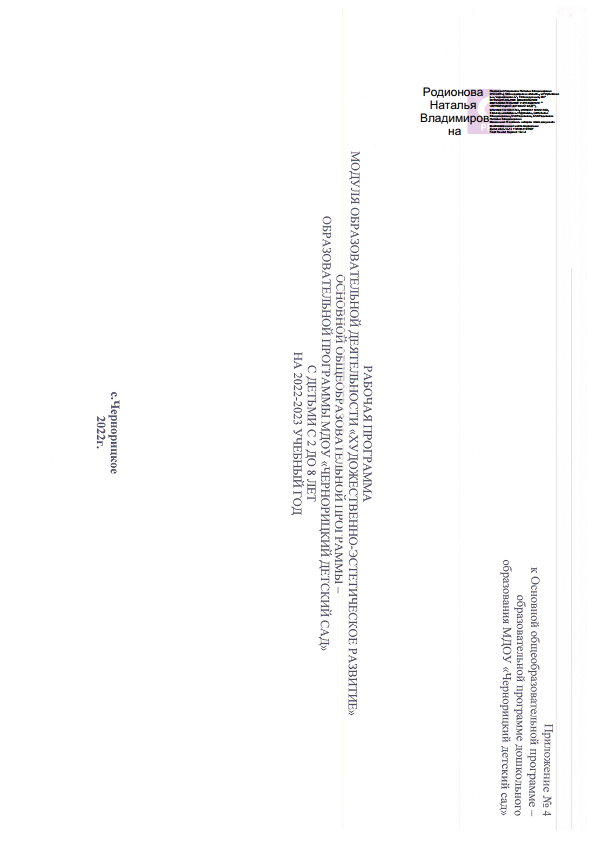 